Zamawiający: Zakład Wodociągów i Kanalizacji Spółka z ograniczoną odpowiedzialnością w Świnoujściu,        z siedzibą w Świnoujściu, ul. Kołłątaja 4, 72-600 Świnoujście, zarejestrowana w Rejestrze Przedsiębiorców Krajowego Rejestru Sądowego prowadzonego przez Sąd Rejonowy Szczecin-Centrum w Szczecinie XIII Wydział Gospodarczy KRS pod numerem 0000139551, o kapitale zakładowym w kwocie 99 812 400,00 zł, NIP 855-00-24-412, REGON 810 561 303.SPECYFIKACJA ISTOTNYCH WARUNKÓW ZAMÓWIENIAw postępowaniu prowadzonym w trybie przetargu nieograniczonego w oparciu o „Regulamin Wewnętrzny w sprawie zasad, form i trybu udzielania zamówień na wykonanie robót budowlanych, dostaw i usług” na udzielenie zamówienia pn.: „ Budowa kanalizacji sanitarnej w dzielnicy Karsibór strefa 1 – dokumentacja ”ZATWIERDZAM:Świnoujście, kwiecień 2024 r.SPECYFIKACJA ISTOTNYCH WARUNKÓW ZAMÓWIENIAzawiera:Rozdział I	Instrukcja dla WykonawcówRozdział II	Formularz Oferty i Formularze załączników do Oferty:Rozdział IInstrukcja dla WykonawcówZamawiającyZakład Wodociągów i Kanalizacji Sp. z o.o.Adres: ul. Kołłątaja 4, 72-600 Świnoujściehttp://bip.um.swinoujscie.pl/artykuly/1084/dane-podstawowePlatforma zakupowa: https://platformazakupowa.pl/pn/zwik_swiOpis sposobu porozumiewania się Zamawiającego z Wykonawcami.Zamawiający pracuje w następujących dniach (pracujących) od poniedziałku do piątku w godzinach od 7:00 do 15:00.Zamawiający dopuszcza porozumiewanie się wyłącznie drogą elektroniczną za pośrednictwem platformy zakupowej: https://platformazakupowa.pl/pn/zwik_swi w zakładce „Postępowania” w części dotyczącej niniejszego postępowania.W sprawach merytorycznych związanych z danym postępowaniem Zamawiający przewiduje możliwość porozumiewania się wyłącznie drogą elektroniczną, poprzez wykorzystanie na Platformie przycisku: Wiadomości.W sprawach technicznych związanych z obsługą Platformy należy korzystać z pomocy Centrum Wsparcia Klienta, które udziela wszelkich informacji związanych z procesem składania oferty, rejestracji czy innych aspektów technicznych platformy, Centrum Wsparcia Klienta dostępne codziennie od poniedziałku do piątku w godz. Od 7.00 do 17.00 pod nr tel. 22 101 02 02.w sytuacjach awaryjnych - w przypadku braku działania platformy zakupowej https://platformazakupowa.pl/pn/zwik_swi Zamawiający i Wykonawcy mogą również komunikować się za pośrednictwem poczty elektronicznej: kszczawinska@zwik.fn.pl.Korzystanie z platformy zakupowej przez Wykonawcę jest bezpłatne.Tryb postępowaniaPostępowanie o udzielenie zamówienia prowadzone jest w trybie przetargu nieograniczonego na podstawie Regulaminu Wewnętrznego w sprawie zasad, form i trybu udzielania zamówień na wykonanie robót budowlanych, dostaw i usług (wprowadzony uchwałą Zarządu ZWiK Sp. z o.o. Nr 82/2019 z dn. 12.09.2019r. z późn.zm.). Regulamin dostępny jest na stronie internetowej Zamawiającego: http://bip.um.swinoujscie.pl/artykul/1097/20732/regulamin-wewnetrzny-w-sprawie-zasad-form-i-trybu-udzielania-zamowien-na-wykonanie-robot-budowlanych-dostaw-i-uslug Regulamin dostępny jest również w siedzibie Zamawiającego w pokoju nr 4.Do udzielenia tego zamówienia nie stosuje się przepisów ustawy z dnia 29 stycznia 2004r. Prawo zamówień publicznych (Dz. U. z 2023r. poz. 1605 z późn. zm.).Opis przedmiotu zamówienia.Przedmiotem zamówienia jest wykonanie projektu/projektów budowlanego/budowlanych (projekt zagospodarowania terenu, projekt architektoniczno-budowlany, projekt techniczny) dla zadania pn. „Budowa systemu kanalizacji sanitarnej podciśnieniowej i tłocznej wraz ze stacją podciśnieniową i niezbędną infrastrukturą w zakresie strefy I na wyspie Karsibór w Świnoujściu”, w zakresie który stanowi załącznik nr 1 do siwz wraz z uzyskaniem niezbędnych zgód i pozwoleń w tym pozwolenia/pozwoleń na budowę, wymaganych do wykonania robot i uruchomienia tytułowej inwestycji. Szczegółowy opis przedmiotu zamówienia określa załącznik nr 2 do SIWZ. Zakres przedmiotu zamówienia obejmuje także wykonanie jednorazowej aktualizacji cenowej kosztorysów, bez modyfikacji zakresu robót, w terminie do 36 miesięcy od uzyskania prawomocnej decyzji o pozwoleniu na wykonanie robót, której podstawą będzie dokumentacja opracowana w niniejszym postępowaniu. Wykonawca zobowiązany będzie zrealizować w/w aktualizację w terminie 7 dni kalendarzowych licząc od dnia otrzymania przez Wykonawcę zawiadomienia o konieczności jej wykonania. Zamawiający powiadomi Wykonawcę o wystąpieniu konieczności wykonania aktualizacji cenowej kosztorysu odrębnym pismem na adres e-mail wskazany w umowie. Wykonawca zobowiązany będzie do bezzwłocznego potwierdzenia faktu otrzymania w/w pisma. W przypadku gdy wystąpi taka potrzeba, w ramach niniejszego zamówienia, projektant będzie zobowiązany pełnić nadzór autorski na zasadach sprecyzowanych w załączniku nr 3 do siwz. Rozpoczęcie pełnienia nadzoru autorskiego może nastąpić w terminie do 36 miesięcy od uzyskania prawomocnej decyzji o pozwoleniu na budowę. Zamawiający zastrzega, że ta część zamówienia jest uprawnieniem, a nie zobowiązaniem Zamawiającego. Zamawiający powiadomi Wykonawcę na 14 dni kalendarzowych przed wystąpieniem konieczności podjęcia przez Wykonawcę w/w obowiązków, na adres e-mail wskazany w umowie. Wykonawca zobowiązany będzie do bezzwłocznego potwierdzenia faktu otrzymania w/w zawiadomienia. Zakres umowy obejmuje po stronie Zamawiającego:wydanie warunków technicznych projektowania, wykonawstwa sieci, urządzeń wodociągowych w Świnoujściu po pisemnym wystąpieniu Wykonawcy,wydanie upoważnienia dla Wykonawcy umożliwiającego reprezentowanie Zamawiającego w sprawach związanych z uzyskaniem pozwolenia/pozwoleń na budowę.udostępnienie Wykonawcy w wersji elektronicznej nieedytowalnej dokumentacji powykonawczej wykonanego odcinka kanalizacji podciśnieniowej i tłocznej w ul. 1-go Maja.Wykonawca realizować będzie prace w oparciu o:wytyczne, wstępny plan i uzgodnienia z Zamawiającym,wizję lokalną dokonaną na własny koszt,mapę do celów projektowych, którą zapewnia Wykonawca,wypis i wyrys z miejscowego Planu Zagospodarowania Przestrzennego Świnoujścia i /lub wniosek o ustalenie lokalizacji inwestycji celu publicznego, który zapewnia Wykonawca. Termin realizacji przedmiotu zamówienia: 7.1. Termin wykonania przedmiotu zamówienia – projektu budowlanego - 20 miesięcy licząc od dnia podpisania umowy.7.2. Termin wykonania jednorazowej aktualizacji cenowej kosztorysów - 7 dni kalendarzowych licząc od dnia otrzymania przez Wykonawcę zawiadomienia o konieczności jej wykonania. Zlecenie wykonania w/w aktualizacji może nastąpić w terminie do 36 miesięcy od uzyskania prawomocnej decyzji pozwolenia na wykonanie robót, której podstawą będzie dokumentacja opracowana w niniejszym postępowaniu.7.3. Termin pełnienia nadzoru autorskiego – rozpoczęcie pełnienia nadzoru autorskiego może nastąpić do 36 miesięcy od uzyskania prawomocnej/prawomocnych decyzji pozwolenia/pozwoleń na budowę. Zakończenie – z chwilą zakończenia robót budowlanych oraz spisania protokołu odbioru.Warunki płatnościWynagrodzenie za realizację przedmiotu umowy, w zakresie wykonania dokumentacji zostanie zapłacone w czterech częściach:20% po wykonaniu i przekazaniu  Zamawiającemu planowanego przebiegu sieci na podkładzie mapy do celów projektowych dla całego zakresu zadania40 % po przekazaniu Zamawiającemu do akceptacji kompletnej dokumentacji technicznej,10% po uzyskaniu akceptacji Zamawiającego dla przedłożonej dokumentacji,30 % po uzyskaniu wszystkich pozwoleń na budowę i przekazaniu  ich Zamawiającemu.Każdy Wykonawca może złożyć w niniejszym postępowaniu tylko jedną ofertę. Wykonawcy przedstawią oferty zgodnie z wymaganiami specyfikacji istotnych warunków zamówienia, obejmujące całość zamówienia. Zamawiający nie dopuszcza możliwości składania ofert częściowych.Warunki udziału w postępowaniu oraz opis sposobu oceny spełniania tych warunkówO zamówienie mogą ubiegać się Wykonawcy, którzy posiadają:uprawnienia do wykonywania określonej działalności lub czynności, jeżeli ustawy nakładają obowiązek posiadania takich uprawnień,niezbędną wiedzę i doświadczenie oraz dysponują potencjałem technicznym i osobami zdolnymi do wykonania zamówienia.W celu potwierdzenia spełniania w/w warunku:- Wykonawcy zobowiązani są przedłożyć referencje potwierdzające, że w okresie ostatnich pięciu lat przed upływem terminu składania ofert, (a jeżeli okres prowadzenia działalności jest krótszy – w tym okresie) Wykonawca wykonał co najmniej jeden projekt budowlany, polegający na wykonaniu sieci kanalizacji podciśnieniowej z przyłączami z rur PE o łącznej długości 1000m  wraz ze stacją podciśnieniową i studniami podciśnieniowymi na posesjachZamawiający nie dopuszcza możliwości korzystania z zasobów innych podmiotów odnośnie doświadczenia.Referencje muszą zawierać:średnicę i rodzaj materiału zaprojektowanej sieci,pozytywną opinię inwestora o wykonawcy z informacją czy projekt został wykonany prawidłowo i w terminie umownym, - Wykonawca musi dysponować osobami (uczestniczącymi w wykonaniu zamówienia), które posiadają uprawnienia budowlane projektowe bez ograniczeń w specjalności :architektonicznej, instalacyjnej sanitarnej, instalacyjnej elektrycznej, drogowej, konstrukcyjno-budowlanej oraz projektantem branży geotechnicznej- Wykonawca musi dysponować osobami (uczestniczącymi w wykonaniu zamówienia), które posiadają aktualny wpis do Polskiej Izby Inżynierów Budownictwa wraz z opłatą z tytułu ubezpieczenia OC.Wykaz osób, które będą uczestniczyć w wykonywaniu zamówienia wraz z informacjami na temat ich kwalifikacji zawodowych i doświadczenia, niezbędnych do wykonania zamówienia, a także zakresu wykonywanych przez nich czynności wg wzorów stanowiących załączniki nr 3 do oferty. znajdują się w sytuacji ekonomicznej i finansowej zapewniającej wykonanie zamówienia, nie podlegają wykluczeniu z postępowania o udzielenie zamówienia.W celu potwierdzenia spełniania w/w warunków Wykonawcy zobowiązani są przedłożyć:oświadczenie, że urzędujący członek organu zarządzającego Wykonawcy nie został prawomocnie skazany za przestępstwo popełnione w związku z postępowaniem o udzielenie zamówienia, przestępstwo przeciwko prawom osób wykonujących pracę zarobkową przestępstwo przekupstwa, przestępstwo przeciwko obrotowi gospodarczemu lub inne przestępstwo popełnione w celu osiągnięcia korzyści majątkowych a także za przestępstwo skarbowe lub przestępstwo udziału w zorganizowanej grupie albo związku mających na celu popełnienie przestępstwa lub przestępstwa skarbowego - Załącznik nr 4 do oferty,oświadczenie, że sąd w stosunku do Wykonawcy (podmiotu zbiorowego) nie orzekł zakazu ubiegania się o zamówienia, na podstawie przepisów ustawy z dnia 28 października 2002 r. o odpowiedzialności podmiotów zbiorowych za czyny zabronione pod groźbą kary (Dz. U. z 2023 r. poz. 659 z późn. zm.) – Załącznik nr 5 do oferty,oświadczenie, że Wykonawca nie zalega z uiszczaniem podatków, opłat lub składek na ubezpieczenie społeczne lub zdrowotne - Załącznik nr 6 do oferty,oświadczenie, że w stosunku do Wykonawcy nie zachodzą przesłanki wykluczenia z postępowania na podstawie art. 7 ust. 1 ustawy z dnia 13 kwietnia 2022 r. o szczególnych rozwiązaniach w zakresie przeciwdziałania wspieraniu agresji na Ukrainę oraz służących ochronie bezpieczeństwa narodowego (Dz.U. 2023 poz. 1497 z późn. zm.) – załącznik nr 7 do ofertyspełniają wszystkie warunki udziału w postępowaniu określone przez Zamawiającego. Opis oceny spełnienia warunków:Ocena spełniania warunków wymaganych od Wykonawców zostanie dokonana na podstawie żądanych w pkt. 11 specyfikacji istotnych warunków zamówienia oświadczeń i dokumentów, wg formuły „spełnia – nie spełnia”.10.3. Podstawy wykluczenia1) Z postępowania o udzielenie zamówienia wyklucza się Wykonawców zgodnie z zapisami § 9 Regulaminu wewnętrznego w sprawie zasad, form i trybu udzielania zamówień na wykonanie robót budowlanych, dostaw i usług. 2) Mając na uwadze przesłanki wykluczenia zawarte w art. 7 ust. 1, ustawy z dnia 13 kwietnia 2022 r. o szczególnych rozwiązaniach w  zakresie przeciwdziałania wspieraniu agresji na Ukrainę oraz służących ochronie bezpieczeństwa narodowego z postępowania wyklucza się:a) Wykonawcę wymienionego w wykazach określonych w rozporządzeniu 765/2006 i rozporządzeniu 269/2014 albo wpisanego na listę na podstawie decyzji w sprawie wpisu na listę rozstrzygającej o zastosowaniu środka, o którym mowa w art. 1 pkt 3 ww. Ustawy;b) Wykonawcę, którego beneficjentem rzeczywistym w rozumieniu ustawy z dnia 1 marca 2018 r. o przeciwdziałaniu praniu pieniędzy oraz finansowaniu terroryzmu (Dz. U. z 2023 r. poz. 1124, z późn. zm.) jest osoba wymieniona w wykazach określonych w rozporządzeniu 765/2006 i rozporządzeniu 269/2014 albo wpisana na listę lub będąca takim beneficjentem rzeczywistym od dnia 24 lutego 2022 r., o ile została wpisana na listę na podstawie decyzji w sprawie wpisu na listę rozstrzygającej o zastosowaniu środka, o którym mowa w art. 1 pkt 3 ww. ustawy;c) Wykonawcę, którego jednostką dominującą w rozumieniu art. 3 ust. 1 pkt 37 ustawy z dnia 29 września 1994 r. o rachunkowości (Dz. U. z 2023r. poz. 120, z późn. zm.) jest podmiot wymieniony w wykazach określonych w rozporządzeniu 765/2006 i rozporządzeniu 269/2014 albo wpisany na listę lub będący taką jednostką dominującą od dnia 24 lutego 2022 r., o ile został wpisany na listę na podstawie decyzji w sprawie wpisu na listę rozstrzygającej o zastosowaniu środka, o którym mowa w art. 1 pkt 3 ww. ustawy.3) Wykluczenie następuje na okres trwania okoliczności określonych w pkt 10.3.2)4)  W przypadku Wykonawcy wykluczonego na podstawie pkt 10.3.2), Zamawiający odrzuca ofertę takiego Wykonawcy w związku z art. 7 ust. 3 ustawy z dnia 7 kwietnia 2022 r. o szczególnych rozwiązaniach w zakresie przeciwdziałania wspieraniu agresji na Ukrainę oraz służących ochronie bezpieczeństwa narodowego.5)  Przez ubieganie się o udzielenie zamówienia publicznego rozumie się złożenie oferty.6)  Osoba lub podmiot podlegające wykluczeniu na podstawie pkt 10.3.2), które w okresie tego wykluczenia ubiegają się o udzielenie zamówienia publicznego lub biorą udział w postępowaniu o udzielenie zamówienia publicznego, podlegają karze pieniężnej.7)  Karę pieniężną, o której mowa w pkt 10.3.6), nakłada Prezes Urzędu Zamówień Publicznych w drodze decyzji, do wysokości 20 000 000 zł.8) W zakresie nieuregulowanym w pkt 10.3.6) i 10.3.7) do nakładania i wymierzania kary pieniężnej, o której mowa w ust. 5, stosuje się przepisy działu IVa ustawy z dnia 14 czerwca 1960 r. - Kodeks postępowania administracyjnego.9) Wpływy z kar pieniężnych, o których mowa w pkt. 5, stanowią dochód budżetu państwa.UWAGA!!!: Zamawiający dokonuje weryfikacji braku zaistnienia tej podstawy wykluczenia w stosunku do konkretnego podmiotu za pomocą wszelkich dostępnych środków, np. za pomocą:1) ogólnodostępnych rejestrów takich jak Krajowy Rejestr Sądowy, Centralna Ewidencja i Informacja o Działalności Gospodarczej;2) Centralny Rejestr Beneficjentów Rzeczywistych3) wykazów określonych w rozporządzeniu 765/2006 i rozporządzeniu 269/2014;4) listy Ministra właściwego do spraw wewnętrznych obejmującej osoby i podmioty, wobec których są stosowane środki, o których mowa w art. 1 ustawy z dnia 13 kwietnia 2022 r. o szczególnych rozwiązaniach w zakresie przeciwdziałania wspieraniu agresji na Ukrainę oraz służących ochronie bezpieczeństwa narodowego.Zamawiający zawiadamia równocześnie wykonawców, którzy zostali wykluczeni z postępowania o udzielenie zamówienia, podając uzasadnienie faktyczne i prawne.Ofertę wykonawcy wykluczonego uznaje się za odrzuconą.10.4.  Zamawiający odrzuci ofertę jeżeli:jest niezgodna z Regulaminem,jej treść nie odpowiada treści specyfikacji istotnych warunków zamówienia,jej złożenie stanowi czyn nieuczciwej konkurencji w rozumieniu przepisów o zwalczaniu nieuczciwej konkurencji,jest nieważna na podstawie odrębnych przepisów,została złożona przez wykonawcę wykluczonego z udziału w postępowaniu o udzielenie zamówienia,zawiera rażąco niską cenę w stosunku do przedmiotu zamówieniaWykaz oświadczeń i dokumentów składanych wraz z ofertą – elektronicznie, a następnie dla najkorzystniejszej oferty w formie pisemnej:Poprawnie przygotowana i złożona oferta (Zamawiający wymaga złożenia oferty na formularzu oferty załączonym do specyfikacji istotnych warunków zamówienia) zawiera formularz oferty oraz następujące załączniki, w tym oświadczenia i dokumenty potwierdzające spełnienie warunków udziału w postępowaniu:11.1. oświadczenie Wykonawcy o spełnianiu warunków udziału w postępowaniu – załącznik nr 1 do oferty,11.2. aktualny (wystawiony nie wcześniej niż 6 miesięcy przed upływem terminu składania ofert) odpis lub informacja z Krajowego Rejestru Sądowego lub Centralnej Ewidencji i Informacji o Działalności Gospodarczej, jeżeli odrębne przepisy wymagają wpisu do rejestru lub ewidencji. Wykonawca nie jest zobowiązany do złożenia w/w dokumentów, jeżeli Zamawiający może je uzyskać za pomocą bezpłatnych i ogólnodostępnych baz danych, o ile Wykonawca w Formularzu oferty wskaże dane umożliwiające dostęp do tych dokumentów.11.3.zaakceptowany przez Wykonawcę projekt umowy stanowiący załącznik nr 2 do oferty,11.4. w przypadku podmiotów występujących wspólnie w postępowaniu-pełnomocnictwo do reprezentowania podmiotów występujących wspólnie lub do występowania wspólnie i podpisania umowy,11.5. wykaz osób i podmiotów, które będą uczestniczyć w wykonywaniu zamówienia wraz z oświadczeniem, że osoby uczestniczące w wykonaniu zamówienia posiadają wymagane uprawnienia budowlane oraz przynależą do branżowej Izby Inżynierów i posiadaniu obowiązkowej polisy ubezpieczeniowej załącznik nr 3 do oferty,11.6. oświadczenie, że urzędujący członek organu zarządzającego Wykonawcy nie został prawomocnie skazany za przestępstwo popełnione w związku z postępowaniem o udzielenie zamówienia, przestępstwo przeciwko prawom osób wykonujących pracę zarobkową przestępstwo przekupstwa, przestępstwo przeciwko obrotowi gospodarczemu lub inne przestępstwo popełnione w celu osiągnięcia korzyści majątkowych a także za przestępstwo skarbowe lub przestępstwo udziału w zorganizowanej grupie albo związku mających na celu popełnienie przestępstwa lub przestępstwa skarbowego – załącznik nr 4 do oferty,11.7. oświadczenie, że sąd w stosunku do Wykonawcy (podmiotu zbiorowego) nie orzekł zakazu ubiegania się o zamówienia, na podstawie przepisów o odpowiedzialności podmiotów zbiorowych za czyny zabronione pod groźbą kary – załącznik nr 5 do oferty,11.8. oświadczenie, że Wykonawca nie zalega z uiszczaniem podatków, opłat lub składek na ubezpieczenie społeczne lub zdrowotne - załącznik nr 6 do oferty,11.9. referencje, o których mowa w pkt 10.1 lit. b,11.10. oświadczenie, że w stosunku do Wykonawcy nie zachodzą przesłanki wykluczenia z postępowania na podstawie art. 7 ust. 1 ustawy z dnia 13 kwietnia 2022 r. o szczególnych rozwiązaniach w zakresie przeciwdziałania wspieraniu agresji na Ukrainę oraz służących ochronie bezpieczeństwa narodowego – załącznik nr 7 do oferty11.11. oświadczenie wykonawcy w zakresie wypełnienia obowiązków informacyjnych przewidzianych w art. 13 lub art. 14 RODO – załącznik nr 8 do oferty.W przypadku Wykonawców składających ofertę wspólną wymagane jest złożenie dokumentów i oświadczeń przez każdy podmiot oddzielnie (dotyczy dokumentów wymienionych w pkt. 11.1., 11.2., 11.7., 11.8., 11.9., 11.11.).12 . Wykonawcy mogą wspólnie ubiegać się o udzielenie zamówienia W takim wypadku ich oferta musi spełniać następujące wymagania:12.1. Wykonawcy ubiegający się wspólnie o udzielenie zamówienia ponoszą solidarną odpowiedzialność za wykonanie umowy.12.2. Oferta musi być podpisana w taki sposób, by prawnie zobowiązywała wszystkich wykonawców występujących wspólnie.12.3. Wykonawcy ubiegający się wspólnie o udzielenie zamówienia mają obowiązek ustanowić pełnomocnika (lidera) do reprezentowania ich w postępowaniu o udzielenie zamówienia oraz załączyć do oferty pełnomocnictwo do reprezentowania ich w postępowaniu o udzielenie zamówienia albo reprezentowania w postępowaniu i zawarcia umowy w sprawie zamówienia. Treść pełnomocnictwa powinna dokładnie określać zakres umocowania oraz umożliwić identyfikację podmiotów ubiegających się o zamówienie. Pełnomocnictwo to musi zostać dołączone do oferty i musi być złożone w oryginale lub kopii poświadczonej przez Wykonawcę za zgodność z oryginałem przez osobę(-y) upoważnioną (-e) do reprezentowania Wykonawcy (tzn. zgodnie z formą reprezentacji określoną w odpowiednim rejestrze lub innym dokumencie właściwym dla formy organizacyjnej Wykonawcy). Nie jest dopuszczalne potwierdzanie za zgodność z oryginałem treści pełnomocnictwa przez samego pełnomocnika umocowanego tymże pełnomocnictwem.12.4. Wszelka korespondencja oraz rozliczenia dokonywane będą wyłącznie z pełnomocnikiem (liderem).12.5. Wypełniając formularz ofertowy, jak również inne dokumenty powołujące się na „Wykonawcę” w miejscu np. „nazwa i adres Wykonawcy” należy wpisać dane dotyczące lidera.12.6. Jeżeli oferta wykonawców wspólnie ubiegających się o udzielenie zamówienia zostanie wybrana, Wykonawcy dostarczą Zamawiającemu przed zawarciem umowy w sprawie zamówienia publicznego umowę regulującą współpracę tych Wykonawców.13. Informacja o sposobie porozumiewania się Zamawiającego z Wykonawcami - wyjaśnienia treści materiałów przetargowych13.1. W niniejszym postępowaniu oświadczenia, wnioski, zawiadomienia oraz informacje Zamawiający i Wykonawcy przekazują za pośrednictwem platformy zakupowej Open Nexus i formularza „Wyślij wiadomość”. 13.2. Wykonawca może zwrócić się do Zamawiającego w sprawie wyjaśnień dotyczących dokumentów przetargowych. Zamawiający udzieli odpowiedzi na wszystkie pytania Wykonawcy, które otrzymał najpóźniej do końca dnia, w którym upływa połowa wyznaczonego terminu składania ofert. Pytania i odpowiedzi zostaną zamieszczone na stronie platformy zakupowej Open Nexus dotyczącej przedmiotowego postępowania. Zamawiający przyjmuje wszelkie pisma w godzinach urzędowania od poniedziałku do piątku w godzinach od 700 do 1500.13.3. W przypadku rozbieżności pomiędzy treścią specyfikacji istotnych warunków zamówienia a treścią udzielonych odpowiedzi, jako obowiązującą należy przyjąć treść pisma zawierającego późniejsze oświadczenie Zamawiającego.13.4. Zamawiający nie przewiduje zwołania zebrania wszystkich Wykonawców w celu wyjaśnienia treści specyfikacji istotnych warunków zamówienia.14.  Opis sposobu przygotowania ofert:14.1. Zamawiający nie dopuszcza składania ofert wariantowych.14.2. Ofertę wraz z załącznikami, oświadczeniami składa się w postaci elektronicznej za pośrednictwem platformy zakupowej Open Nexus pod adresem: https://platformazakupowa.pl/pn/zwik_swi , dostępnej również na stronie internetowej Zamawiającego w zakładce przetargi pod adresem: http://zwik.swi.pl/przetargi.html oraz na stronie Biuletynu Informacji Publicznej Zamawiającego pod adresem: http://bip.um.swinoujscie.pl/artykuly/1085/przetargi. Korzystanie z platformy zakupowej Open Nexus przez Wykonawcę jest bezpłatne. Na stronie platformy zakupowej Open Nexus pod adresem: https://platformazakupowa.pl/strona/45-instrukcje znajduje się instrukcja składania oferty dla Wykonawcy.14.3. Wszyscy Wykonawcy składając ofertę w postępowaniu zobowiązani są do załączenia zeskanowanego formularza oferty wraz z wymaganymi w postępowaniu załącznikami i dokumentami wyszczególnionymi w pkt 11 siwz. Formularz oferty wraz z załącznikami do oferty należy złożyć w postaci elektronicznej opatrzonej podpisem zaufanym, podpisem osobistym lub kwalifikowalnym podpisem elektronicznym.  Zamawiający dopuszcza możliwość złożenia skanu podpisanej uprzednio odręcznym podpisem oferty.14.4. W przypadku złożenia dokumentów w formie skanu podpisanej uprzednio odręcznym podpisem oferty, Wykonawca, którego oferta zostanie wybrana, jest zobowiązany w terminie 7 dni licząc od dnia otrzymania zawiadomienia o wyborze oferty najkorzystniejszej, do dostarczenia Zamawiającemu w formie pisemnej (papierowej) oferty oraz oświadczeń i dokumentów wymaganych w prowadzonym postępowaniu. Ofertę należy przesłać na adres Zamawiającego tj. Zakład Wodociągów i Kanalizacji Sp. z o.o., ul. Kołłątaja 4, 72-600 Świnoujście z dopiskiem na kopercie: „Oferta na realizację zadania „Budowa kanalizacji sanitarnej w dzielnicy Karsibór strefa 1 – dokumentacja - Dział Inwestycji”. 14.5. Wykonawca w terminie 7 dni od dnia otrzymania od Zamawiającego umowy zobowiązany jest do jej podpisania i odesłania do Zamawiającego. Zamawiający informuje, że istnieje możliwość zawarcia umowy w formie elektronicznej. Podpisaną w formie elektronicznej umowę należy przesłać na adres poczty elektronicznej:  kszczawinska@zwik.fn.pl. 14.6. Każdy dokument składający się na ofertę musi być czytelny.14.7. Oferta musi być podpisana przez Wykonawcę. Zamawiający zaleca, aby ofertę podpisano zgodnie z zasadami reprezentacji wskazanymi we właściwym rejestrze lub ewidencji działalności gospodarczej. Podpis musi być czytelny lub opatrzony pieczęcią imienną, ze wskazaniem funkcji/stanowiska w jednostce Wykonawcy Jeżeli osoba/osoby podpisujące ofertę działa na podstawie pełnomocnictwa, to pełnomocnictwo to musi w swej treści jednoznacznie wskazywać uprawnienie do podpisania oferty. Pełnomocnictwo to musi zostać dołączone do oferty i musi być złożone w oryginale lub kopii poświadczonej przez Wykonawcę za zgodność z oryginałem. 14.8. Oferta musi być sporządzona w języku polskim. Każdy dokument składający się na ofertę sporządzony w innym języku niż język polski winien być złożony wraz z tłumaczeniem, tłumacza przysięgłego, na język polski. W razie wątpliwości uznaje się, iż wersja polskojęzyczna jest wersją wiążącą. 14.9. Dokumenty składające się na ofertę mogą być złożone w oryginale lub kserokopii potwierdzonej za zgodność z oryginałem przez Wykonawcę. 14.10. Zaleca się by każda zawierającą jakąkolwiek treść strona oferty była podpisana lub parafowana przez Wykonawcę. Każda poprawka w treści oferty, a w szczególności każde przerobienie, przekreślenie, uzupełnienie, nadpisanie, przesłonięcie korektorem, powinny być parafowane przez Wykonawcę. Powyższe nie dotyczy ofert podpisanych kwalifikowalnym podpisem elektronicznym.14.11. Strony oferty winny być trwale ze sobą połączone i kolejno ponumerowane. W treści oferty winna być umieszczona informacja o ilości stron.14.12. W przypadku, gdy informacje zawarte w ofercie stanowią tajemnicę przedsiębiorstwa w rozumieniu przepisów ustawy z dnia 16 kwietnia 1993 r. o zwalczaniu nieuczciwej konkurencji, co do których Wykonawca zastrzega, że nie mogą być udostępnione innym uczestnikom postępowania, muszą być oznaczone klauzulą: „Informacje stanowiące tajemnicę przedsiębiorstwa w rozumieniu art. 11 ustawy z dnia 16 kwietnia 1993 r. o zwalczaniu nieuczciwej konkurencji (Dz. U. z 2020 poz. 1233 t.j.) i dołączone do oferty. Zaleca się aby były trwale, oddzielnie spięte/załączone jako oddzielny plik. Zgodnie z tym przepisem przez tajemnicę przedsiębiorstwa rozumie się nieujawnione do wiadomości publicznej informacje techniczne, technologiczne, organizacyjne przedsiębiorstwa lub inne informacje posiadające wartość gospodarczą, co do których przedsiębiorca podjął niezbędne działania w celu zachowania ich poufności. W przypadku zastrzeżenia dokumentów jako tajemnicy przedsiębiorstwa Wykonawca zobowiązany jest  załączyć do oferty stosowne uzasadnienie. Zamawiający zaznacza, że skuteczne zastrzeżenie informacji jako tajemnicy przedsiębiorstwa wymaga nie tylko ogólnego uzasadnienia, ale także wskazania konkretnych dowodów tj. wykazania, że zastrzeżona informacja jest w swej istocie tajemnicą przedsiębiorstwa.14.13. Złożenie więcej niż jednej oferty lub złożenie oferty zawierającej propozycje alternatywne spowoduje odrzucenie wszystkich ofert złożonych przez Wykonawcę.14.14. Treść oferty musi odpowiadać treści specyfikacji istotnych warunków zamówienia.14.15. Wykonawca może przed upływem terminu składania ofert wycofać ofertę za pośrednictwem Formularza składania oferty na stronie platformy zakupowej Open Nexus. 14.16. Z uwagi na to, że oferty Wykonawców są zaszyfrowane, nie można ich edytować. Przez zmianę oferty rozumie się złożenie nowej oferty i wycofanie poprzedniej, jednak należy to zrobić przed upływem terminu zakończenia składania ofert w postępowaniu.14.17. Złożenie nowej oferty i wycofanie poprzedniej w postępowaniu przed upływem terminu zakończenia składania ofert w postępowaniu powoduje wycofanie oferty poprzednio złożonej.14.18. Wycofanie oferty możliwe jest do zakończenia terminu składania ofert. 14.19. Wycofanie złożonej oferty powoduje, że Zamawiający nie będzie miał możliwości zapoznania się z nią po upływie terminu składania ofert w postepowaniu. 14.20. Wykonawca po upływie terminu składania ofert nie może dokonać zmiany złożonej oferty. 14.21. W toku badania i oceny ofert Zamawiający może żądać od Wykonawców wyjaśnień dotyczących treści złożonych ofert.15. Cena oferty15.1. Zamawiający weźmie pod uwagę zaproponowaną przez Wykonawcę cenę brutto przedstawioną w Formularzu oferty. Cena oferty powinna być podana w PLN liczbowo                    i słownie oraz obejmować wszelkie koszty związane z realizacją zamówienia. 15.2. Wszystkie obliczenia oraz wpisywanie ich wyników do dokumentów stanowiących ofertę należy wykonać ze szczególną starannością i poddać sprawdzeniu w celu uniknięcia omyłek rachunkowych i pisarskich.15.3. Podana cena winna obejmować wszystkie koszty z uwzględnieniem podatku od towarów i usług VAT, innych opłat i podatków, opłat celnych oraz ewentualnych upustów i rabatów. 15.4. Rozliczenia miedzy Zamawiającym a Wykonawcą będą dokonywane w złotych polskich.15.5. Stawka podatku VAT jest określana zgodnie z ustawą z dnia 11 marca 2004 r. o podatku od towarów i usług (Dz. U. z 2023 r. poz. 1570, z późn. zm.) oraz przepisami wykonawczymi do tej ustawy. W przypadku zmiany przepisów dotyczących ustawy o podatku od towarów i usług, strony obowiązywać będzie cena z uwzględnieniem stawki VAT obowiązującej na dzień wystawienia faktury.15.6. Cena podana przez Wykonawcę w ofercie nie będzie zmieniana w toku realizacji przedmiotu zamówienia o ile nie zajdą przesłanki wymienione w pkt. 19.5. i 19.6.SIWZ.16. Miejsce, termin składania oraz otwarcia ofertOfertę wraz z załącznikami należy złożyć za pośrednictwem platformy zakupowej Open Nexus pod adresem: https://platformazakupowa.pl/pn/zwik_swi w terminie do dnia 13.05.2024r., do godziny 12:30.Otwarcie ofert (elektroniczne na platformie zakupowej Open Nexus) nastąpi w siedzibie Zamawiającego w Świnoujściu przy ul. Kołłątaja 4, w pokoju nr 4, w dniu 13.05.04.2024r. o godzinie 13:00.Bezpośrednio przed otwarciem ofert Zamawiający poda kwotę, jaką zamierza przeznaczyć na sfinansowanie zamówienia, na swoim profilu platformy zakupowej.Po czynności otwarcia ofert, najpóźniej  w następnym dniu roboczym od dnia otwarcia ofert, Zamawiający opublikuje na swoim profilu platformy zakupowej open Nexus:ilość ofert złożonych elektronicznie za pomocą platformy zakupowej,nazwy i adresy Wykonawców oraz ceny przez nich zaoferowane za pomocą platformy zakupowej.17. Termin związania ofertą17.1. Termin związania ofertą wynosi 45 dni. Bieg terminu związania ofertą rozpoczyna się wraz z upływem terminu składania ofert.17.2. W uzasadnionych przypadkach, co najmniej na 7 dni przed upływem terminu związania ofertą zamawiający może tylko raz zwrócić się do Wykonawców o wyrażenie zgody na przedłużenie tego terminu o oznaczony okres, nie dłuższy niż 30 dni.Opis kryteriów i sposobu oceny ofert Przy wyborze oferty Zamawiający będzie się kierował następującym kryterium i jego znaczeniem:Kryterium wyboru oferty najkorzystniejszej będzie:Cena brutto za wykonanie projektu  wraz z jednorazową aktualizacją cenową kosztorysu inwestorskiego – 95 pktCena brutto za jeden miesiąc pełnienia nadzoru autorskiego wraz z kosztami towarzyszącymi m.in. dojazd – 5 pktUWAGA!W przypadku złożenia oferty przez podmiot zwolniony z obowiązku zapłaty podatku VAT Zamawiający, aby zapobiec nierównemu traktowaniu Wykonawców, doliczy do ceny takiej oferty kwotę wynikającą z obowiązującej stawki podatku VAT. Tak ustalona cena służyć będzie jedynie do oceny ofert. W przypadku wyboru oferty złożonej przez Wykonawcę zwolnionego z obowiązku płacenia podatku VAT, umowa zawarta zostanie na kwotę faktycznie wynikającą ze złożonej oferty. Sposób wyliczenia ceny brutto, którą Zamawiający przyjmie do oceny:1. cena brutto za wykonanie projektu wraz z jednorazową aktualizacją cenową kosztorysu inwestorskiego (CP) – waga 95 pkt Liczba punktów zostanie wyliczona według następującego wzoru: CP = (CPmin / CPofb) x 95 pktgdzie: CP – liczba punktów w kryterium cena brutto za wykonanie projektuCPmin – najniższa cena brutto spośród ocenianych ofert CPofb– cena brutto oferty ocenianej Wszystkie oceny w tym kryterium będą wyliczone z dokładnością do dwóch miejsc po przecinku. 2. Cena brutto za jeden miesiąc pełnienia nadzoru autorskiego wraz z kosztami towarzyszącymi m.in. dojazd (Dla celów ofertowych należy przyjąć średnio jedną wizytę na budowie w miesiącu oraz konsultacje telefoniczne i poprzez e-mail przez okres całego miesiąca. ) – waga 5 pkt, Liczba punktów zostanie wyliczona według następującego wzoru: CN = (CNmin / CNofb) x 5 pktgdzie: CN – liczba punktów w kryterium cena brutto za jeden miesiąc pełnienia nadzoru autorskiego wraz z kosztami towarzyszącymi m.in. dojazdCNmin – najniższa cena brutto spośród ocenianych ofert CNofb– cena brutto oferty ocenianej Wszystkie oceny w tym kryterium będą wyliczone z dokładnością do dwóch miejsc po przecinku. 3. Łączna liczba punktów jaką otrzyma dana oferta zostanie obliczona wg poniższego wzoru:LC = CP + CNgdzie:LC	- łączna liczba punktów przyznana ofercie,CP	- ilość punktów w kryterium cena brutto za wykonanie projektu,CN 	- ilość punktów w kryterium cena brutto za jeden miesiąc pełnienia nadzoru autorskiego wraz z kosztami towarzyszącymi m.in. dojazdOferta najkorzystniejsza spośród ofert nieodrzuconych otrzyma 100 punktów. Pozostałe otrzymają punktacje według formuły:Największa liczba punktów wyliczonych w powyższy sposób decyduje o uznaniu oferty za najkorzystniejszą. W przypadku uzyskania takiej samej liczby punktów przez dwie lub więcej ofert przy wyliczeniu do dwóch miejsc po przecinku powoduje ustalenie kolejności z uwzględnieniem kolejnych miejsc po przecinku.Udzielenie zamówienia19.1. Zamawiający udzieli zamówienia Wykonawcy, którego oferta odpowiada wszystkim wymaganiom określonym w Regulaminie oraz niniejszej specyfikacji istotnych warunków zamówienia i została oceniona jako najkorzystniejsza w oparciu o podane w specyfikacji kryteria wyboru.19.2. O wykluczeniu Wykonawcy, odrzuceniu oferty oraz wyborze najkorzystniejszej oferty, Zamawiający zawiadomi niezwłocznie Wykonawców, którzy złożyli oferty w przedmiotowym postępowaniu, podając uzasadnienie faktyczne i prawne. 19.3. Z Wykonawcą, który złoży najkorzystniejszą ofertę zostanie podpisana umowa, której wzór stanowi załącznik nr 2 do niniejszej specyfikacji.W przypadku gdy oferta najkorzystniejsza zostanie złożona przez konsorcjum, wówczas Wykonawca (Wykonawcy występujący wspólnie) przed podpisaniem umowy o udzielenie zamówienia zobowiązany jest do przedłożenia Zamawiającemu umowy konsorcjum. Brak przedłożenia Zamawiającemu umowy konsorcjum traktowany będzie jako odmowa Wykonawcy podpisania umowy o udzielenie zamówienia. 19.4. W przypadku nie złożenia dokumentów w formie pisemnej w terminie określonym w pkt. 14.4. siwz, przez Wykonawcę, którego oferta została uznana za najkorzystniejszą, Zamawiający uzna, że Wykonawca odmówił podpisania umowy i może wybrać ofertę najkorzystniejszą spośród pozostałych ofert. Powyższego zapisu nie stosuje się w przypadku, gdy oferta oraz oświadczenia i dokumenty wymagane w prowadzonym postępowaniu, zostały prawidłowo złożone w postaci elektronicznej opatrzonej podpisem zaufanym, podpisem osobistym lub kwalifikowalnym podpisem elektronicznym. 19.5. Zamawiający przewiduje możliwość wprowadzenia zmian do zawartej umowy w formie pisemnego aneksu na w przypadku:zmiany urzędowej stawki VAT lub gdy Wykonawca utraci zwolnienie od podatku VAT. W takim wypadku wynagrodzenie Wykonawcy zostanie powiększone o należny podatek VAT,zmiany powszechnie obowiązujących przepisów prawa w zakresie mającym wpływ na realizację przedmiotu zamówienia lub świadczenia stron,przekroczenia zakreślonych przez prawo terminów wydawania przez organy administracji decyzji, zezwoleń, uzgodnień, itp.,gdy na skutek siły wyższej zajdzie konieczność zmiany terminu wykonania zamówienia,innej okoliczności prawnej, ekonomicznej lub technicznej skutkującejniemożliwością wykonania lub nienależytym wykonaniem umowy zgodnie z SIWZ.19.6. Zamawiający przewiduje możliwość udzielenia dotychczasowemu Wykonawcy zamówień dodatkowych o wartości nieprzekraczającej 50% wartości zamówienia podstawowego objętych zamówieniem podstawowym, jeżeli istnieje konieczność ich wykonania przy innych parametrach niż to wynika z umowy oraz nieobjętych zamówieniem podstawowym, niezbędnych do jego prawidłowego wykonania: - których wykonanie stało się konieczne na skutek sytuacji niemożliwej wcześniej do przewidzenia,lub- z przyczyn technicznych lub gospodarczych oddzielenie zamówienia dodatkowego od zamówienia podstawowego wymagałoby poniesienia niewspółmiernie wysokich kosztów lub - wykonanie zamówienia podstawowego jest uzależnione od wykonania zamówienia dodatkowego.Do określenia wynagrodzenia za zamówienia, o których mowa powyżej, wynagrodzenie Wykonawcy zostanie ustalone w oparciu o negocjacje stron.20. Wadium.Zamawiający nie wymaga wniesienia wadium.Obowiązki informacyjne związane z przetwarzaniem danych osobowych.Zamawiający oświadcza, że w związku z wejściem w życie z dniem 25 maja 2018 roku przepisów Rozporządzenia Parlamentu Europejskiego i Rady (UE) 2016/679 z dnia 27 kwietnia 2016 r. w sprawie ochrony osób fizycznych w związku z przetwarzaniem danych osobowych i w sprawie swobodnego przepływu takich danych oraz uchylenia dyrektywy 95/46/WE (ogólne rozporządzenie o ochronie danych – Dziennik Urzędowy UE L 119, zwane w dalszej części siwz RODO) Zakład Wodociągów i Kanalizacji Sp. z o.o. w Świnoujściu zapewniał będzie określone w tych przepisach standardy ochrony i właściwego postępowania z danymi osobowymi.Zgodnie z art. 13 ust. 1 i 2 RODO Zamawiający informuje, że: Zakład Wodociągów i Kanalizacji Sp. z o.o. – siedziba: 72-600 Świnoujście, ul. Kołłątaja 4 jest Administratorem Danych Osobowych;pozyskane dane osobowe będą przetwarzane przez ZWiK Spółka z o.o. w Świnoujściu, jako Administratora Danych w celu związanym z realizacją niniejszego zamówienia;dane osobowe będą przechowywane przez okres 4 lat od dnia zakończenia postępowania o udzielenie zamówienia, a jeżeli w wyniku postępowania zostanie zawarta umowa – do czasu przedawnienia roszczeń związanych z realizacją umowy;w odniesieniu do zgromadzonych danych osobowych w związku z postępowaniem, decyzje nie będą podejmowane w sposób zautomatyzowany, stosowanie do art. 22 RODO;Zamawiający z dniem 25 maja 2018 r. wyznaczył Inspektora Ochrony Danych, z którym skontaktować można się:telefonicznie: nr (91) 321-45-31 / 321-42-86 / 321-35-24 pocztą tradycyjną: na adres 72-600 Świnoujście, ul. Kołłątaja 4pocztą elektroniczną: na adres e-mail zwik@zwik.fn.pl; iod@zwik.fn.pl osobiście: w siedzibie Spółki w Świnoujściu przy ul. Kołłątaja 4.posiada Pani/Pan:na podstawie art. 15 RODO prawo dostępu do danych osobowych Pani/Pana dotyczących;na podstawie art. 16 RODO prawo do sprostowania Pani/Pana danych osobowych*;na podstawie art. 18 RODO prawo żądania od administratora ograniczenia przetwarzania danych osobowych z zastrzeżeniem przypadków, o których mowa w art. 18 ust. 2 RODO**; prawo do wniesienia skargi do Prezesa Urzędu Ochrony Danych Osobowych, gdy uzna Pani/Pan, że przetwarzanie danych osobowych Pani/Pana dotyczących narusza przepisy RODO.nie przysługuje Pani/Panu:w związku z art. 17 ust. 3 lit. b, d lub e RODO prawo do usunięcia danych osobowych;prawo do przenoszenia danych osobowych, o którym mowa w art. 20 RODO;na podstawie art. 21 RODO prawo sprzeciwu, wobec przetwarzania danych osobowych, gdyż podstawą prawną przetwarzania Pani/Pana danych osobowych jest art. 6 ust. 1 lit. c RODO.* Wyjaśnienie: skorzystanie z prawa do sprostowania nie może skutkować zmianą wyniku postępowania o udzielenie zamówienia publicznego ani zmianą postanowień umowy w zakresie niezgodnym z ustawą Pzp oraz nie może naruszać integralności protokołu oraz jego załączników.** Wyjaśnienie: prawo do ograniczenia przetwarzania nie ma zastosowania w odniesieniu do przechowywania, w celu zapewnienia korzystania ze środków ochrony prawnej lub w celu ochrony praw innej osoby fizycznej lub prawnej, lub z uwagi na ważne względy interesu publicznego Unii Europejskiej lub państwa członkowskiego.Wykaz załączników do SIWZ:- załącznik nr 1 (załącznik nr 1 do umowy) – zakres graficzny- załącznik nr 2 (załącznik nr 2 do umowy) – szczegółowy opis przedmiotu zamówienia- załącznik nr 3  – powierzenie obowiązków nadzoru autorskiego oraz postanowienia odnośnie praw autorskich.Wykaz załączników do oferty:- Formularz oferty- załącznik nr 1 – oświadczenie o spełnieniu warunków udziału w postępowaniu,- załącznik nr 2 – projekt umowy,- załącznik nr 3 – wykaz osób, które ze strony Wykonawcy będą uczestniczyć w realizacji zamówienia wraz z oświadczeniem, że osoby uczestniczące w wykonaniu zamówienia posiadają wymagane uprawnienia budowlane oraz przynależą do branżowej Izby Inżynierów i posiadaniu obowiązkowej polisy ubezpieczeniowej - załącznik nr 4 – oświadczenie że urzędujący członek organu zarządzającego Wykonawcy nie został prawomocnie skazany za przestępstwo popełnione w związku z postępowaniem o udzielenie zamówienia, przestępstwo przeciwko prawom osób wykonujących pracę zarobkową przestępstwo przekupstwa, przestępstwo przeciwko obrotowi gospodarczemu lub inne przestępstwo popełnione w celu osiągnięcia korzyści majątkowych a także za przestępstwo skarbowe lub przestępstwo udziału w zorganizowanej grupie albo związku mających na celu popełnienie przestępstwa lub przestępstwa skarbowego,- załącznik nr 5 – oświadczenie, że sąd w stosunku do Wykonawcy ( podmiotu zbiorowego) nie orzekł zakazu ubiegania się o zamówienia, na podstawie przepisów ustawy z dnia 28 października 2002 r. o odpowiedzialności podmiotów zbiorowych za czyny zabronione pod groźbą kary (Dz. U. z 2023 poz. 659 z późn. zm.), - załącznik nr 6 – oświadczenie, że Wykonawca nie zalega z uiszczaniem podatków, opłat lub składek na ubezpieczenie społeczne lub zdrowotne,- załącznik nr 7 - oświadczenie, że w stosunku do Wykonawcy nie zachodzą przesłanki wykluczenia z postępowania na podstawie art. 7 ust. 1 ustawy z dnia 13 kwietnia 2022 r. o szczególnych rozwiązaniach w zakresie przeciwdziałania wspieraniu agresji na Ukrainę oraz służących ochronie bezpieczeństwa narodowego (Dz.U. 2023 poz. 1497 z poźn. zm.),- załącznik nr 8 – oświadczenie wykonawcy w zakresie wypełnienia obowiązków informacyjnych przewidzianych w art. 13 lub art. 14 RODO. Załącznik nr 1 do siwz (nr 1 do umowy)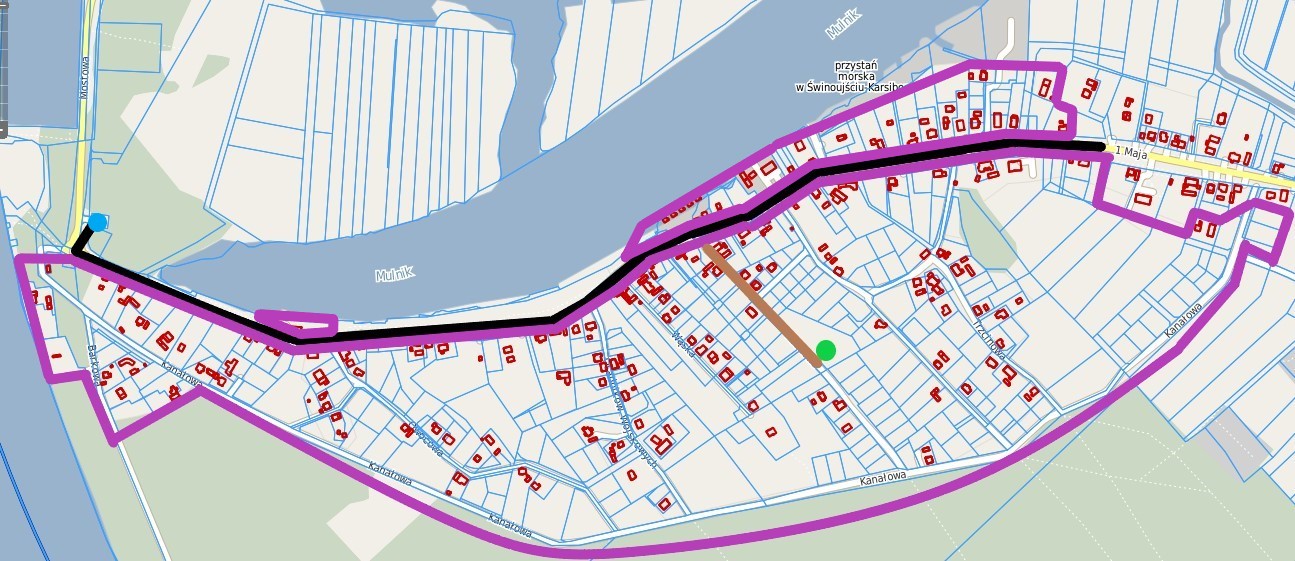 Kolorem czarnym zaznaczono zakres wykonanej kanalizacji tłocznej i podciśnieniowej wraz z przyłączami w granicach pasa drogowego. W tym zakresie należy zaprojektować instalacje podciśnieniowe od strony wykonanych sieci, zakończone studniami podciśnieniowymi gotowymi do przyłączenia odbiorców, oraz zewnętrzną instalację grawitacyjną na odcinku pomiędzy budynkiem, a studnią podciśnieniową na działkach wzdłuż ul. 1-go Maja .Kolorem fioletowym zaznaczono obszar dla, którego należy zaprojektować system kanalizacji podciśnieniowej umożliwiający odbiór ścieków z zaznaczonego obszaru. W zakresie przyłączy do działek należy zaprojektować po 1 przyłączu do każdej działki. W przypadku działek zabudowanych/mających pozwolenie na budowę lub warunki zabudowy należy zaprojektować studnię podciśnieniową, w przypadku braku ww. wymagań przyłącze należy zakończyć na granicy pasa drogowego.Kolorem brązowym zaznaczono zakres do zaprojektowania rurociągu tłocznego od nowoprojektowanej stacji podciśnieniowej z przepompownią do istniejącego rurociągu tłocznego o średnicy 110mm PEKolorem zielonym zaznaczono lokalizację projektowanej stacji podciśnieniowej oraz przepompowniKolorem niebieskim zaznaczono istniejącą przepompownię ścieków do której doprowadzono wspólny rurociąg tłoczny od skrzyżowania ul. 1-go Maja i Miodowej i planowanej w przyszłym etapie, drugiej stacji podciśnieniowej. Istniejąca przepompownia ma za zadanie przetłacza  ścieki do miejskiego systemu kanalizacji sanitarnej i obecnie pełni rolę stacji „zlewczej”.Załącznik nr 2 do siwz(nr 2 do umowy)Szczegółowy opis przedmiotu zamówieniaZakres zadania:Wykonanie projektu/projektów budowlanego/budowlanych (projekt zagospodarowania terenu, projekt architektoniczno-budowlany, projekt techniczny) dla zadania pn. „Budowa systemu kanalizacji sanitarnej podciśnieniowej i tłocznej wraz ze stacją podciśnieniową i niezbędną infrastrukturą w zakresie strefy I na wyspie Karsibór w Świnoujściu”, w zakresie który stanowi załącznik nr 1 do siwz wraz z uzyskaniem niezbędnych zgód i pozwoleń w tym pozwolenia/pozwoleń na budowę, wymaganych do wykonania robot i uruchomienia tytułowej inwestycji. Wymagania projektowe:W zakresie opracowania należy zaprojektować:- około 300m sieci kanalizacji tłocznej 110mm PE- sieć kanalizacji podciśnieniowej wykonaną z PE umożliwiającą skanalizowanie obszaru wskazanego w  załączniku nr. 1- stację podciśnieniową wraz z przepompownią i niezbędną infrastrukturą i wyposażeniem niezbędnym do uruchomienia projektowanego systemu kanalizacji sanitarnej uwaga-podstacja elektroenergetyczna dostawcy energii znajduje się na terenie działki Zamawiającego, przewidzianej do wybudowania stacji podciśnieniowej z przepompownią.- bezprzewodowy monitoring pracy dla stacji podciśnieniowej, pompowni ścieków, oraz dla domowych studni podciśnieniowych  - projekt należy podzielić na dwa zakresy: Projektowana infrastruktura w granicach działek miejskich oraz ZWIKProjektowana infrastruktura na działkach podmiotów prywatnych.Należy przy tym uwzględnić konieczność opracowania odrębnej dokumentacji i uzyskania odrębnego pozwolenia na budowę w zakresie kompetencji miejskich działów administracji i służb wojewody zachodniopomorskiego.  Mapę do celów projektowych zapewnia Wykonawca.Wykonawca zobowiązany jest dostarczyć Zamawiającemu:Projekty budowlane zgodne z Rozporządzeniem Ministra Rozwoju z dnia 11 września 2020r. w sprawie szczegółowego zakresu i formy projektu budowlanego (Dz. U. z 2020r. poz. 1609) w trzech egzemplarzach i na nośniku PENDRIVE w wersji edytowalnej docx, dwg oraz nieedytowalnej pdf(maksymalna wielkość pliku do 10 MB).Projekty muszą obejmować swoim zakresem w szczególności:inwentaryzację zieleni, w przypadku poprowadzenia nowej sieci i przyłączy przez tereny na których występuje zieleń (wysoka, niska), a w przypadku konieczności jej likwidacji wystąpienia i zgody na przeprowadzenie likwidacji,wymagane dokumenty, opinie, uzgodnienia potrzebne do uzyskania pozwolenia na budowę, zestawienie działek objętych zakresem inwestycji (działki drogowe z podziałem na drogi krajowe, wojewódzkie, powiatowe, tereny zamknięte, teren miasta-WIM, WEN) oraz zgody właścicieli działek na wykonanie robót w zakresie przewidzianym do wykonania na ich terenie wraz z ich zestawieniem (kopia kompletu uzgodnień z właścicielami działek musi zostać dostarczona do Zamawiającego na etapie przekazania przez Wykonawcę przedmiotu zamówienia),zestawienie zakresów uprawnień osób niezbędnych do odbioru robót przewidzianych do wykonania projektowanego zadania,sposób włączenia nowej sieci do istniejącej dokładny opis i dobór materiałów zaplanowanych do realizacji zadania, w tym przyłączy,wskazanie miejsc odprowadzenia wody z odwodnienia wykopów i zgodę właściciela sieci lub zbiornika na odbiór wody z odwodnienia,zestawienie robót rozbiórkowych w m2 (podbudowa, nawierzchnia) z podziałem na pas drogowy i poza pasem,zestawienie robót nawierzchniowych w m2 (podbudowa, warstwa wiążąca, warstwa ścieralna) z podziałem na pas drogowy i poza pasem,umieszczenie na rysunkach informacji o długościach projektowanych odcinków rur ich średnic i rodzaju materiału oraz wielkości „zagłębienia”,umieszczenie na rysunkach informacji o średnicach i rodzaju materiału zaprojektowanych studni z podaniem rzeczywistych wymiarów (wym. zewn.) oraz rzędnych kinety i terenu.Projekt musi zawierać wytyczne dla wykonawcy robót budowlanych uwzględniające m.in. konieczność:uzyskania na etapie odbioru końcowego, pisemnych oświadczeń właścicieli posesji o przywróceniu terenu do stanu pierwotnego,prowadzenia ręcznie robót ziemnych w gruntach pod kanalizację sanitarną na poziomie ostatnich 20 cm,wykonania inwentaryzacji bezpośrednio przed zakopaniem, w przypadku wystąpienia wszelkich zmian dotyczących dokumentacji projektowej tj. średnica rur, rodzaj materiału, zmiany kierunku, kształtki itp.,prowadzenia odwodnienia wykopów w oparciu o bieżącą obserwację i badania poziomu wody gruntowej,wykonania prób ciśnieniowych na odkrytym rurociągu (złącza) i w obecności przedstawiciela Zamawiającego,przeprowadzenia płukania i dezynfekcji, połączonej z zakupem wody w ilości 3 objętości dezynfekowanego odcinka,przygotowania i przekazania do odbioru końcowego szkiców powykonawczych w wersji papierowej i elektronicznej, pliki dwg lub dxf, zawierających zestawienia długości, średnice i materiały wykonania rur, zagłębienia sieci, zestawienia studni z podaniem ich średnicy, materiału wykonania oraz rzędnej kinety i terenu,dostarczenia Zamawiającemu do akceptacji w terminie 7 dni od dnia podpisania umowy, atestów oraz deklaracji zgodności wyrobów budowlanych dopuszczonych do powszechnego stosowania w budownictwie, planowanych do użycia w celu wykonania zadania,opracowania i dostarczenia Zamawiającemu do akceptacji w terminie 14 dni od dnia podpisania umowy, w formie pisemnej harmonogramu rzeczowo-finansowego robót, zapewniającego realizację przedmiotu umowy zgodnie z jej postanowieniami,dostarczenia Zamawiającemu harmonogramu przełączeń istniejących odbiorców w celu ich powiadomienia minimum 3 dni robocze wcześniej,stwierdzenia przez Kierownika Budowy stosownym wpisem do dziennika budowy gotowości do odbioru końcowego, oznaczającej zakończenie przez Wykonawcę wszystkich robót i przeprowadzenie z wynikiem pozytywnym wymaganych prób, sprawdzeń i rozruchów oraz sporządzenie kompletnej dokumentacji powykonawczej i instrukcji użytkowania,pisemnego powiadomienia Zamawiającego przez Wykonawcę o zakończeniu wszystkich robót z obowiązkiem załączenia:oryginału dziennika budowy z wpisem o zakończeniu budowy,zaświadczeń właściwych jednostek i organów,protokołów technicznych odbiorów międzyoperacyjnych,dokumentów i materiałów niezbędnych do eksploatacji wybudowanych sieci, obiektów, dokumentacji powykonawczejKosztorys inwestorski szczegółowy (założenia wyjściowe do kosztorysowania, tabela elementów scalonych, zestawienie cen jednostkowych i wartości robocizny, materiałów i sprzętu), łącznie z wycinką drzew (jeżeli wystąpi). Kosztorys musi zostać opracowany zgodnie z Rozporządzeniem Ministra Infrastruktury z dnia 18.05.2004r w sprawie określenia metod i podstaw sporządzania kosztorysu inwestorskiego, obliczania planowanych kosztów prac projektowych oraz planowanych kosztów robót budowlanych określonych w programie funkcjonalno - użytkowym (Dz. U. 2004r. Nr 130, poz. 1389).Kosztorys inwestorski musi zawierać: roboty rozbiórkowe w pasie drogowym i odrębnie poza pasem drogowym,inwentaryzację zieleni przewidzianej do wycinki po trasie projektowanych rurociągów z podziałem w pasie drogowym i poza pasem drogowym, organizację ruchu z podziałem w pasie drogowym,zajęcia pasa drogi z podziałem w pasie drogowym i poza pasem drogowym,odtworzenie nawierzchni zgodnie z decyzją właściciela pasa drogowego i zgodami  właścicieli terenu, z podziałem w pasie drogowym i poza pasem drogowym.kosztorys ofertowy szczegółowy (założenia wyjściowe do kosztorysowania, tabela elementów scalonych, zestawienie cen jednostkowych robocizny, materiałów i sprzętu), łącznie z wycinką drzew (jeżeli wystąpi).specyfikację techniczną wykonania i odbioru robót,w przypadku konieczności wykonania odwodnienia terenu w pozycji w kosztorysie inwestorskim należy przyjąć jednostkę 1 kpl.wytyczne do BIOZ,przedmiary robót z podziałem - w pasie drogowym i poza pasem drogowym,- dla kosztorysu inwestorskiego szczegółowego – 1 kpl.Uwaga:  kosztorysy i przedmiary należy przekazać w 1 kpl. - w wersji papierowej i 1 kpl. - na nośniku PENDRIVE w plikach z rozszerzeniem pdf i ath.  oraz w wersji excel.Dodatkowe informacje.W ramach złożonej oferty i realizacji przedmiotu umowy Wykonawca zobowiązany będzie do:Przekazania zgody właścicieli terenów na poprowadzenie zaprojektowanych sieci i przyłączy na etapie uzgodnienia projektu sieci i kosztorysów przez Zamawiającego przed złożeniem dokumentacji do odbioru.Uzyskania wszelkich wymaganych prawem zgód i decyzji umożliwiających uzyskanie pozwolenia na budowę dla projektowanego zadaniaUwzględnienia konieczności zdobycia, na swoją odpowiedzialność i ryzyko, wszelkich dodatkowych informacji,  koniecznych do przygotowania oferty  wykonania zamówienia.Uzupełniania dokumentów i wytworzonej dokumentacji, na etapie procedury wydawania pozwolenia na budowę, w ciągu 7 dni od dnia otrzymania zawiadomienia o potrzebie wprowadzenia zmian lub uzupełnień od Zamawiającego lub instytucji wydającej decyzję administracyjną.Udzielania odpowiedzi na pytania w trakcie prowadzonego postępowania przetargowego na realizację robót budowlanych realizowanych w oparciu o wykonaną przez niego dokumentację, w terminie do 3 dni roboczych.Jednorazowej aktualizacji kosztorysu inwestorskiego szczegółowego w terminie do trzech lat licząc od dnia uzyskania prawomocnej decyzji pozwolenia na budowę.Oferta winna zawierać cenę wykonania kompletnej dokumentacji niezbędnej dla wykonania wszystkich robót obejmujących przedmiot zamówienia  wraz z uzyskaniem pozwolenia/pozwoleń na budowę.Załącznik nr 3 do siwz(załącznik nr 3 do umowy)Obowiązki nadzoru autorskiego Nadzór autorski będzie wymagany po zgłoszeniu takiej potrzeby przez Zamawiającego.Nadzór autorski w czasie realizacji zadania polegał będzie na udzielaniu wyjaśnień i rozwiązywaniu problemów na budowie oraz poza budową (telefonicznie, poprzez e-mail), na każdorazowe wezwanie Zamawiającego. Dla celów ofertowych należy przyjąć średnio jedną wizytę na budowie w miesiącu oraz konsultacje telefoniczne i poprzez e-mail przez okres całego miesiąca. Przez pełnienie nadzoru autorskiego rozumie się:wizyty na budowie celem sprawdzenia, w szczególności  zgodności realizowanych robót z projektem, pozwoleniem na budowę itp., udział w naradach roboczych i spotkaniach koordynacyjnych na budowie , w siedzibie Zamawiającego lub innym miejscu wskazanym przez Zamawiającego, na pisemne lub telefoniczne wezwanie Zamawiającego na 3 dni kalendarzowe przed planowanym pobytem, dokonywanie uzgodnień odnośnie możliwości wprowadzenia rozwiązań zamiennych w stosunku do przewidzianych w projekcie, a wnioskowanych przez Zamawiającego lub Wykonawcę prac budowlanych,udzielanie wyjaśnień oraz rozstrzyganie kwestii spornych, jakie powstają w związku z realizacją inwestycji w przypadku zgłoszenia takiej konieczności przez Zamawiającego.bieżącą kwalifikacja zmian w rozumieniu Prawa BudowlanegoW przypadku wyjaśnień i problemów niewymagających sporządzenia dodatkowych opracowań Projektant zobowiązuje się do rozwiązania problemu w terminie 3 dni roboczych od daty otrzymania wezwania od Zamawiającego.W przypadku wyjaśnień i problemów wymagających sporządzania dodatkowych opracowań, Projektant zobowiązuje się do rozwiązania problemu w terminie 14 dni od daty otrzymania wezwania od Zamawiającego. Wynagrodzenie za dodatkowe opracowania nastąpi na podstawie odrębnej umowy sporządzonej w oparciu o ofertę Projektanta zaakceptowaną przez Zamawiającego. Wycena dodatkowych opracowań sporządzona zostanie na podstawie Środowiskowych Zasad Wycen Prac Projektowych z 2009 roku.Projektantowi nie przysługuje wynagrodzenie za pobyty nadzoru autorskiego wynikające z konieczności poprawienia błędów lub nieścisłości w dokumentacji projektowej.W formularzu ofertowym w SIWZ Wykonawca wpisze wysokość wynagrodzenia za nadzór autorski „na budowie” (- za jeden pobyt na budowie (1 dzień) wraz z kosztem dojazdu. Zapłatę wynagrodzenia za realizację obowiązków nadzoru autorskiego ustala się miesięcznie, przy czym:Wykonawca wystawi fakturę na koniec każdego miesiąca, w którym była realizowana usługa, warunkiem wystawienia faktury przez Wykonawcę (Projektanta) jest potwierdzenie pobytu Wykonawcy w ramach pełnienia nadzoru autorskiego „na budowie” przez inspektora nadzoru i/lub przedstawiciela Zamawiającego.Faktura będzie płatna w terminie 21 dni od jej wpływu do Zamawiającego.Strony ustalają, następujące zasady obiegu korespondencji:Pytania wykonawca robót budowlanych kieruje bezpośrednio do Zamawiającego,Zamawiający przekazuje pytanie do Projektanta Projektant przekazuje odpowiedzi Zamawiającemu.Każdy pobyt Projektanta na budowie musi być odnotowany wpisem do dziennika budowy.Rozdział IIFormularz Oferty i Formularze załączników do Oferty:...........................................................     (pieczęć nagłówkowa Wykonawcy)FORMULARZ OFERTYW odpowiedzi na ogłoszenie Zakładu Wodociągów i Kanalizacji Sp. z o.o. w Świnoujściu w postępowaniu prowadzonym w trybie przetargu nieograniczonego na: „Budowa kanalizacji sanitarnej w dzielnicy Karsibór strefa 1 – dokumentacja”, przedkładamy niniejszą ofertę oświadczając, że akceptujemy w całości wszystkie warunki zawarte w specyfikacji istotnych warunków zamówieniaBędąc uprawnionym(-i) do składania oświadczeń woli, w tym do zaciągania zobowiązań        w imieniu Wykonawcy, którym jest:		.........................................................................................................		.........................................................................................................		.........................................................................................................zarejestrowanym w Sądzie ……………………………………………………………………………(dotyczy: Wykonawców wpisanych do Krajowego Rejestru Sądowego – należy wskazać właściwy sąd rejestrowy)……………………………………………………………………………………………………………składamy ofertę na wykonanie przedmiotu zamówienia w zakresie określonym w specyfikacji istotnych warunków zamówienia Cena za wykonanie projektu/projektów budowlanego/nych wraz z uzyskaniem pozwolenia/pozwoleń na budowę oraz z jednorazową aktualizacją cenową kosztorysu inwestorskiego,netto ............................................................ zł słownie: .................................................................................................................................podatek VAT ....... % tj. ................. zł.brutto........................................................... zł(słownie:...........................................................................................................złotych), Cena za podjęcie przez Wykonawcę obowiązków nadzoru autorskiego -cena netto za jeden miesiąc pełnienia nadzoru autorskiego ............................................................ zł słownie: .................................................................................................................................podatek VAT ....... % tj. ................. zł.brutto........................................................... zł(słownie:...........................................................................................................złotych),  Uwaga*Dla celów ofertowych należy przyjąć średnio jedną wizytę na budowie w miesiącu oraz konsultacje telefoniczne i poprzez e-mail przez okres całego miesiąca.Oświadczamy, że naliczona przez nas stawka podatku VAT jest zgodna z obowiązującymi przepisami. Cena obejmować będzie całkowity koszt zamówienia opisanego w specyfikacji istotnych warunków zamówienia. Jednocześnie oświadczamy, że: 1   termin związania ofertą wynosi 45 dni od daty otwarcia ofert,zapoznaliśmy się z otrzymanymi dokumentami przetargowymi i w pełni je akceptujemy,uzyskaliśmy od Zamawiającego wszystkie informacje konieczne do prawidłowego sporządzenia oferty i do wykonania zamówienia,wzór umowy na realizację zamówienia stanowiący część SIWZ został przez nas zaakceptowany i zobowiązujemy się (w przypadku dokonania wyboru naszej oferty) do podpisania umowy w takim brzmieniu w miejscu i terminie wyznaczonym przez Zamawiającego,umowę wiążącą obydwie strony odeślemy w ciągu 7 dni od daty jej otrzymania, akceptujemy 21-dniowy termin płatności w formie przelewu po dostarczeniu przedmiotu zamówienia i otrzymaniu faktury VAT.nasza firma spełnia wszystkie warunki określone w specyfikacji istotnych warunków zamówienia oraz złożyliśmy wszystkie wymagane dokumenty potwierdzające spełnianie tych warunków,składamy niniejszą ofertę przetargową we własnym imieniu/jako partner konsorcjum zarządzanego przez …………………………………..………. (niepotrzebne skreślić),                               (nazwa lidera)potwierdzamy, iż nie uczestniczymy w jakiejkolwiek innej ofercie dotyczącej tego samego postępowania,jesteśmy / nie jesteśmy* podatnikiem podatku od towarów i usług (VAT) – nasz NIP ............................................................ (niepotrzebne skreślić),informacje zawarte na stronach nr ............................... oferty stanowią tajemnicę przedsiębiorstwa i nie powinny być udostępnianie innym Wykonawcom biorącym udział w postępowaniu,złożona przez nas oferta zawiera ........... kolejno ponumerowanych stron................................................				....................................................(miejsce i data)	 (podpis osoby uprawnionej do składania oświadczeń woli w imieniu wykonawcy)Załącznik nr 1do oferty............................................................     (pieczęć nagłówkowa Wykonawcy)OŚWIADCZENIEPrzystępując do udziału w postępowaniu o udzielenie zamówienia  pn.: „Budowa kanalizacji sanitarnej w dzielnicy Karsibór strefa 1 – dokumentacja”Oświadczam, że Wykonawca, którego reprezentuję:a) posiada uprawnienia do wykonywania określonej działalności lub czynności, jeżeli ustawy nakładają obowiązek posiadania takich uprawnień,b) posiada niezbędną wiedzę i doświadczenie oraz potencjał techniczny, a także dysponuje osobami zdolnymi do wykonania zamówienia,c) znajduje się w sytuacji ekonomicznej i finansowej zapewniającej wykonanie zamówienia,d) nie podlega wykluczeniu z udziału w postępowaniu o udzielenie zamówienia z przyczyn określonych w Regulaminie zamówień,e) spełnia wszystkie warunki udziału w postępowaniu określone przez Zamawiającego................................................				....................................................(miejsce i data)	(podpis osoby uprawnionej do składania oświadczeń woli w imieniu Wykonawcy)Załącznik Nr 2do oferty UMOWA Nr ....../2024z dnia .................2024zawarta pomiędzy Zakładem Wodociągów i Kanalizacji Spółką z o.o. z siedzibą w Świnoujściu przy ul. Kołłątaja 4, zarejestrowaną w Rejestrze Przedsiębiorców Krajowego Rejestru Sądowego prowadzonym przez Sąd Rejonowy Szczecin – Centrum w Szczecinie Wydział XIII Gospodarczy Krajowego Rejestru Sądowego pod numerem 0000139551, o kapitale zakładowym w kwocie 99 812 400,00 zł, NIP 855-00-24-412, REGON 810561303, BDO: 000002190, reprezentowaną przez:Prezesa Zarządu, Dyrektora Naczelnego – mgr inż. Małgorzatę Bogdał zwaną w dalszej części umowy ZAMAWIAJĄCYMa:........................................................................................................................................................................................................................................................................................................z siedzibą w ........................................................................................., wpisaną do Krajowego Rejestru Sądowego, prowadzonego przez Sąd ............................................................................................................. pod numerem ..........................................,wpisaną do Centralnej Ewidencji i Informacji o Działalności Gospodarczej, reprezentowanym przez:1) ..............................................................................................................2) ..............................................................................................................zwanym w dalszej części umowy WYKONAWCĄ lub PROJEKTANTEMW wyniku postępowania o udzielenie zamówienia na: „Budowa kanalizacji sanitarnej w dzielnicy Karsibór strefa 1 – dokumentacja” prowadzonego w trybie przetargu nieograniczonego na podstawie Regulaminu Wewnętrznego w sprawie zasad, form i trybu udzielania zamówień na wykonanie robót budowlanych, dostaw i usług (wprowadzony uchwałą Zarządu ZWiK Sp. z o.o. Nr 82/2019 z dn. 12.09. 2019r. z późn. zm.), została zawarta umowa o następującej treści: Przedmiot umowy§ 1.Zamawiający zleca, a Wykonawca zobowiązuje się wykonać projekt/projekty budowlany/budowlane dla zadania pn.: „Budowa systemu kanalizacji sanitarnej podciśnieniowej i tłocznej wraz ze stacją podciśnieniową i niezbędną infrastrukturą w zakresie strefy I na wyspie Karsibór w Świnoujściu”, w zakresie, który stanowi załącznik nr 1 do umowy (załącznik nr 1 do SIWZ)  (zgodnie ze szczegółowym opisem przedmiotu zamówienia - załącznikiem nr 2 do umowy ) wraz z uzyskaniem niezbędnych zgód i pozwoleń w tym pozwolenia/pozwoleń na budowę, wymaganych do wykonania robót i uruchomienia tytułowej inwestycji. Wykonawca dodatkowo zobowiązany jest do:uzupełniania i wyjaśniania treści dokumentacji w procesie uzyskiwania pozwolenia na budowę. wykonania jednorazowej aktualizacji cenowej kosztorysów, bez modyfikacji zakresu robót, w terminie do 36 miesięcy od uzyskania prawomocnej decyzji pozwolenia na wykonanie robót, których podstawą będzie dokumentacja opracowana w niniejszym postępowaniu. Wykonawca zobowiązany będzie zrealizować w/w aktualizację w terminie 7 dni kalendarzowych licząc od dnia otrzymania przez Wykonawcę zawiadomienia o konieczności jej wykonania. Zamawiający powiadomi Wykonawcę o wystąpieniu konieczności wykonania aktualizacji cenowej kosztorysu odrębnym pismem (na adres e-mail wskazany w § 10 umowy). Wykonawca zobowiązany jest do bezzwłocznego potwierdzenia faktu otrzymania zawiadomienia. sprawowania nadzoru autorskiego w okresie budowy, zgodnie z wytycznymi określonymi w załączniku nr 3 do umowy (załącznik nr 3 do SIWZ) .Zamawiający zastrzega, że część zamówienia wskazana w ust. 2 lit. c) umowy, jest uprawnieniem, a nie zobowiązaniem Zamawiającego. Zamawiający powiadomi Wykonawcę na 14 dni kalendarzowych przed wystąpieniem konieczności podjęcia przez Wykonawcę w/w obowiązków, na adres e-mail wskazany w umowie. Wykonawca zobowiązany jest do bezzwłocznego potwierdzenia faktu otrzymania w/w zawiadomienia. Zakres umowy obejmuje po stronie Zamawiającego:wydanie warunków technicznych projektowania, wykonawstwa sieci, urządzeń wodociągowych w Świnoujściu po pisemnym wystąpieniu Wykonawcy,wydanie upoważnienia dla Wykonawcy umożliwiającego reprezentowanie Zamawiającego w sprawach związanych z uzyskaniem pozwolenia na budowę,Wykonawca realizować będzie prace w oparciu o:wytyczne, wstępny plan i uzgodnienia z Zamawiającym,wizję lokalną dokonaną na własny koszt,mapę do celów projektowych, którą zapewnia Zamawiający,wypis i wyrys z miejscowego Planu Zagospodarowania Przestrzennego    Świnoujścia i /lub wniosek o ustalenie lokalizacji inwestycji celu publicznego, który zapewnia Wykonawca. Wykonawca zgodnie z zasadą uczciwej konkurencji w projekcie nie może używać nazw własnych.Rysunki i dokumenty dostarczone przez Wykonawcę przechodzą wraz z przekazaniem w nieograniczone prawo własności i swobodne prawo dysponowania przez Zamawiającego. Wykonawca zobowiązany jest do utajnienia kosztorysu inwestorskiego i nie udostępniania nikomu poza Zamawiającym.§ 2.Osobą odpowiedzialną w sprawach związanych z realizacją niniejszej umowy ze strony Zamawiającego jest: Bartłomiej Żaczek.Termin wykonania przedmiotu umowy§ 3.Termin wykonania przedmiotu zamówienia – 20 miesięcy licząc od dnia podpisania umowy.Termin wykonania jednorazowej aktualizacji cenowej kosztorysów - 7 dni kalendarzowych licząc od dnia otrzymania przez Wykonawcę zawiadomienia o konieczności jej wykonania. Zlecenie wykonania w/w aktualizacji może nastąpić w terminie do 36 miesięcy od uzyskania prawomocnej decyzji o pozwoleniu na wykonanie robót, której podstawą będzie dokumentacja opracowana w niniejszym postępowaniu.Termin pełnienia nadzoru autorskiego – rozpoczęcie pełnienia nadzoru autorskiego może nastąpić do 36 miesięcy od uzyskania prawomocnej decyzji o pozwoleniu na budowę. Zakończenie – z chwilą zakończenia robót budowlanych oraz spisania protokołu odbioru.Wynagrodzenie§ 4.Wynagrodzenie Wykonawcy za wykonanie przedmiotu umowy (zgodnie z ofertą) ustala się w wysokości:za wykonanie projektu/projektów budowlanego/nich wraz z uzyskaniem pozwolenia/pozwoleń na budowę oraz jednorazową aktualizacją cenową kosztorysu inwestorskiego,cena netto ............................................................ zł słownie: .................................................................................................................................podatek VAT ....... % tj. ................. zł.cena brutto........................................................... zł(słownie:...........................................................................................................złotych), za pełnienie przez Wykonawcę obowiązków nadzoru autorskiego cena netto za jeden miesiąc ............................................................ zł słownie: .................................................................................................................................podatek VAT ....... % tj. ................. zł.ceny brutto........................................................... zł(słownie:...........................................................................................................złotych), Odbiory§ 5W terminie 7 dni od daty dostarczenia Zamawiającemu kompletnej dokumentacji technicznej do akceptacji, Zamawiający potwierdzi swoją akceptację lub przekaże Wykonawcy pisemnie uwagi do przedstawionych opracowań,W terminie 7 dni od zgłoszenia uwag do dokumentacji technicznej, Wykonawca dostarczy do Zamawiającego wykonaną dokumentację techniczną uwzględniającą zgłoszone uwagi, lub odniesie się pisemnie do uwag nieuwzględnionych, przedstawiając uzasadnienie. Na etapie przekazania dokumentacji do akceptacji przez Zamawiajacego,  Wykonawca przekaże Zamawiającemu całą dokumentację projektową wraz z wszelkimi zgodami, uzgodnieniami niezbędnymi dla uzyskania pozwolenia/pozwoleń na budowę. Fakt dokonania akceptacji dokumentacji  przez Zamawiającego nie zwalnia Wykonawcy od odpowiedzialności  za jej wady ,  które zostaną ujawnione w trakcie realizacji  robót budowlanych. Odbiór końcowy przedmiotu umowy odbędzie się po powołaniu komisji przez Zamawiajacego w terminie do 10 dni od pisemnego zgłoszenia gotowości do odbioru przez Wykonawcę.Warunki płatności§ 6. Strony ustalają, że zapłata wynagrodzenia określonego w § 4 ust. a) umowy nastąpi w czterech częściach:20 % kwoty wynagrodzenia zostanie zapłacone Wykonawcy w terminie 14 dni od daty  przekazania Zamawiającemu planowanego przebiegu sieci na podkładzie mapy do celów projektowych dla całego zakresu zadania, z protokołem odbioru podpisanym przez upoważnionego przedstawiciela Zamawiającego i faktury VAT. Terminem zapłaty jest data obciążenia rachunku bankowego Zamawiającego,40% kwoty wynagrodzenia zostanie zapłacone Wykonawcy w terminie 21 dni od daty przekazania Zamawiającemu do akceptacji kompletnej dokumentacji technicznej z protokołem odbioru podpisanym przez upoważnionego przedstawiciela Zamawiającego i faktury VAT. Terminem zapłaty jest data obciążenia rachunku bankowego Zamawiającego,10% kwoty wynagrodzenia zostanie zapłacone Wykonawcy w terminie 21 dni po uzyskaniu akceptacji Zamawiającego dla przedłożonej dokumentacji, na podstawie faktury VAT.  Terminem zapłaty jest data obciążenia rachunku bankowego Zamawiającego,  30 % kwoty wynagrodzenia zostanie zapłacone Wykonawcy w terminie 21 dni od dnia otrzymania przez Zamawiającego wszystkich pozwoleń na budowę i faktury VAT. Terminem zapłaty jest data obciążenia rachunku bankowego Zamawiającego,Zapłatę wynagrodzenia określonego w § 4 ust. b) umowy za realizację przez Wykonawcę obowiązków nadzoru autorskiego ustala się miesięcznie, przy czym:Wykonawca wystawi fakturę na koniec każdego miesiąca, w którym była realizowana usługa, warunkiem wystawienia faktury przez Wykonawcę (Projektanta) jest potwierdzenie pobytu Wykonawcy w ramach pełnienia nadzoru autorskiego „na budowie” przez inspektora nadzoru i/lub przedstawiciela Zamawiającego,zapłata wynagrodzenia nastąpi w terminie 21 dni od daty doręczenia faktury VAT Zamawiającemu. Terminem zapłaty jest data obciążenia rachunku bankowego Zamawiającego.Wynagrodzenie za wykonanie przedmiotu umowy zostanie zapłacone przelewem na rachunek Wykonawcy wskazany na fakturze VAT/rachunku.Zamawiający jest podatnikiem podatku VAT o numerze identyfikacyjnym: 855-00-24-412Wykonawca jest płatnikiem podatku VAT o numerze identyfikacyjnym…………...............Zamówienia dodatkowe§ 7.Zamawiający ma możliwość udzielenia dotychczasowemu wykonawcy zamówień dodatkowych nieprzekraczających 50 % wartości zamówienia podstawowego objętych zamówieniem podstawowym, jeżeli istnieje konieczność ich wykonania przy innych parametrach niż to wynika z umowy oraz nieobjętych zamówieniem podstawowym, niezbędnych do jego prawidłowego wykonania: - których wykonanie stało się konieczne na skutek sytuacji niemożliwej wcześniej do przewidzenia,lub- z przyczyn technicznych lub gospodarczych oddzielenie zamówienia dodatkowego od zamówienia podstawowego wymagałoby poniesienia niewspółmiernie wysokich kosztów lub - wykonanie zamówienia podstawowego jest uzależnione od wykonania zamówienia dodatkowego.2. W przypadku wystąpienia zamówień dodatkowych wymagany jest protokół konieczności podpisany przez Zamawiającego i Wykonawcę lub ich upoważnionych przedstawicieli. 3. Do określenia wynagrodzenia za zamówienia, o których mowa w ust. 1, wynagrodzenie Wykonawcy zostanie ustalone w oparciu o negocjacje stron.Nadzór autorski§ 8.  Wykonawca zobowiązuje się do pełnienia nadzoru autorskiego nad wykonaniem zadania pn.: „Budowa systemu kanalizacji sanitarnej podciśnieniowej i tłocznej wraz ze stacją podciśnieniową i niezbędną infrastrukturą w zakresie strefy I na wyspie Karsibór w Świnoujściu” na żądanie Zamawiającego, zgodnie z załącznikiem nr 3 do umowy (załącznik nr 3 do SIWZ)Postanowienia odnośnie praw autorskich§ 9.  Wykonawca z chwilą zapłaty wynagrodzenia przenosi nieodpłatnie na Zamawiającego pełne autorskie prawa majątkowe i autorskie prawa zależne do wszelkich utworów w rozumieniu ustawy z dnia 4 lutego 1994 r. o prawie autorskim i prawach pokrewnych, powstałych w wyniku wykonywania Umowy na wszystkich polach eksploatacji znanych w chwili zawierania Umowy, bez ograniczeń czasowych i terytorialnych, a w szczególności na następujących polach eksploatacji:użytkowania utworów na własny użytek, użytek swoich jednostek organizacyjnych oraz użytek osób trzecich w celach związanych z realizacją zadań Wykonawcy oraz Zamawiającego,utrwalenia utworów na wszelkich rodzajach nośników, a w szczególności na nośnikach video, taśmie światłoczułej, magnetycznej, dyskach komputerowych oraz wszystkich typach nośników przeznaczonych do zapisu cyfrowego (np. CD, DVD, Blue-ray, pendrive, itd.),zwielokrotniania utworów dowolną techniką w dowolnej ilości, w tym techniką magnetyczną na kasetach video, techniką światłoczułą i cyfrową, techniką zapisu komputerowego na wszystkich rodzajach nośników dostosowanych do tej formy zapisu, wytwarzanie jakąkolwiek techniką egzemplarzy utworu, w tym techniką drukarską, reprograficzną, zapisu magnetycznego oraz techniką cyfrową,wprowadzania utworów do pamięci komputera na dowolnej liczbie stanowisk komputerowych oraz do sieci multimedialnej, telekomunikacyjnej, komputerowej, w tym do Internetu,wyświetlania i publicznego odtwarzania utworu,nadawania całości lub wybranych fragmentów utworu za pomocą wizji albo fonii przewodowej i bez-przewodowej przez stację naziemną,nadawania za pośrednictwem satelity,reemisji,wymiany nośników, na których utwór utrwalono,wykorzystania w utworach multimedialnych,wykorzystywania całości lub fragmentów utworu do celów promocyjnych i reklamy,wprowadzania zmian, skrótów,sporządzenia wersji obcojęzycznych, zarówno przy użyciu napisów, jak i lektora,publicznego udostępniania utworu w taki sposób, aby każdy mógł mieć do niego dostęp w miejscu i w czasie przez niego wybranym, orazw zakresie obrotu oryginałem albo egzemplarzami, na których utwór utrwalono – wprowadzanie do obrotu, przekazanie, użyczenie albo najem oryginału albo egzemplarzy.Wykonawca zobowiązuje się, że w przypadku wystąpienia konieczności korzystania z utworów na innych polach eksploatacji niż wymienione powyżej, przeniesie nieodpłatnie autorskie prawa do utworów na Zamawiającego, w drodze osobnej umowy.Przeniesienie praw, o których mowa w ust. 1 powyżej następuje w zakresie korzystania z nich w sposób nieograniczony i w nieokreślonym czasie na warunkach i zasadach określonych niniejszą Umową.Nabywając autorskie prawa majątkowe od Wykonawcy Zamawiający uzyskuje uprawnienie do rozporządzania tymi prawami, wraz z uprawnieniem do wykorzystania utworów przez Zamawiającego na własny użytek, dla potrzeb Zamawiającego, w tym do przekazania utworów lub ich dowolnego elementu, a także ich kopii: (i) innym wykonawcom jako podstawę lub materiał wyjściowy do wykonywania innych opracowań, (ii) wykonawcom biorącym udział w postępowaniu o udzielenie zamówienia publicznego jako części SIWZ, (iii) stronom trzecim biorącym udział w procesie inwestycyjnym, oraz z uprawnieniem do udostępnienia dokumentacji osobom trzecim, w szczególności stronom postępowań administracyjnych, podmiotom biorącym udział w procedurach przetargowych.Wykonawca wraz z powyższym przeniesieniem autorskich praw majątkowych zezwala Zamawiającemu na wykonywanie zależnych praw autorskich do utworów oraz upoważnia Zamawiającego do zezwalania lub zlecania osobom trzecim wykonywania zależnych praw autorskich.Równocześnie z nabyciem autorskich praw majątkowych do utworów Zamawiający nabywa własność oryginałów projektów, wszystkich egzemplarzy utworów i nośników, na których utwory zostały utrwalone.Wykonawca zapewnia, że ważnie i skutecznie nabędzie od twórców utworów, stanowiących dokumentację projektową, autorskie prawa majątkowe do tych utworów, z prawem do korzystania z nich na wszystkich polach eksploatacji, oraz prawem do wykonywania praw zależnych w stosunku do utworów, stając się jedynym uprawnionym z tytułu autorskich praw majątkowych oraz praw zależnych do utworów. Nabyte prawa nie będą obciążone żadnymi prawami osób trzecich, ani nie będą naruszały praw osób trzecich. Do przeniesienia przez Wykonawcę na Zamawiającego autorskich praw majątkowych z prawami zależnymi dochodzi z chwilą odbioru dokumentacji projektowej w całości lub w części i zapłaty wynagrodzenia. W przypadku rozwiązania Umowy przeniesienie na Zamawiającego ww. autorskich praw do utworów lub ich części, zrealizowanych w ramach Umowy, następuje z chwilą rozwiązania Umowy i zapłaty wynagrodzenia, o ile ww. prawa nie przeszły na Zamawiającego wcześniej w zakresie i stanie nadającym się do kontynuacji zgodnie z zamierzeniami Zamawiającego, we wskazanym przez niego zakresie.Kary umowne§ 9.Wykonawca zapłaci Zamawiającemu kary umowne za:zwłokę w nieterminowym wykonaniu przedmiotu umowy w wysokości 0,7 % wynagrodzenia brutto wskazanego w § 4 lit. a) za każdy dzień zwłoki, po upływie terminu określonego w § 3 ust. 1 umowy, zwłokę w usunięciu wad i usterek stwierdzonych przy odbiorze końcowym lub w okresie rękojmi w wysokości 0,2 % wynagrodzenia umownego brutto za każdy dzień zwłoki od dnia wyznaczonego na usunięcie wad i usterek,200,00 zł za niewypełnianie obowiązków dotyczących nadzoru autorskiego, w tym nieusprawiedliwioną nieobecność w wypełnianiu obowiązków na placu budowy - za jedno naruszenie,500,00 zł za brak wykonania jednorazowej aktualizacji cenowej kosztorysów, o której mowa w § 1 ust. 2 lit. b) umowyWykonawca wyraża zgodę na potrącenie kary umownej z przysługującego mu wynagrodzenia. Zamawiający zastrzega sobie prawo dochodzenia odszkodowania uzupełniającego w przypadku, gdy wysokość szkody przewyższy zastrzeżoną karę umowną.Postanowienia końcowe§ 10.1. Zamawiający przewiduje możliwość wprowadzenia zmian do zawartej umowy w formie pisemnego aneksu na następujących warunkach:jeżeli zmianie ulegnie urzędowa stawka VAT lub Wykonawca utraci zwolnienie od podatku VAT. W takim wypadku wynagrodzenie Wykonawcy zostanie powiększone o należny podatek VAT,jeżeli zmianie ulegną powszechnie obowiązujące przepisy prawa w zakresie mającym wpływ na realizację przedmiotu zamówienia lub świadczenia stron,w przypadku przekroczenia zakreślonych przez prawo terminów wydawania przez organy administracji decyzji, zezwoleń, uzgodnień, itp.,jeżeli na skutek siły wyższej zajdzie konieczność zmiany terminu wykonania zamówienia,w przypadku innej okoliczności prawnej, ekonomicznej lub technicznej skutkującejniemożliwością wykonania lub nienależytym wykonaniem umowy zgodnie z SIWZ.jeżeli wprowadzone zmiany są korzystne dla Zamawiającego,jeżeli wystąpiła konieczność wykonania zamówień dodatkowych,w przypadku wstrzymania prac przez Zamawiającego,2. Wykonawca bez pisemnej zgody Zamawiającego nie może dokonać cesji wierzytelności należności wynikających z tytułu realizacji niniejszej umowy na inne podmioty, w tym banki, firmy ubezpieczeniowe, podmioty gospodarcze czy osoby fizyczne.3. W sprawach nieuregulowanych niniejszą umową mają zastosowanie przepisy ustawy z dnia 23 kwietnia 1964 r. Kodeks Cywilny (Dz. U. z 2023r. poz. 1610 z późn. zm.), Rozporządzenia Ministra Rozwoju z dnia 11 września 2020r. w sprawie szczegółowego zakresu i formy projektu budowlanego (DZ. U. z 2022r. poz. 1679), Rozporządzenia Ministra Rozwoju i Technologii z dnia 20.12.2020r w sprawie określenia metod i podstaw sporządzania kosztorysu inwestorskiego, obliczania planowanych kosztów prac projektowych oraz planowanych kosztów robót budowlanych określonych w programie funkcjonalno - użytkowym (Dz. U. 2021r.  poz. 2458 ), ustawy z dnia 7 lipca 1994r. Prawo budowlane (Dz. U. z 2023r. poz. 682, z późn. zm.).4. Wszelka korespondencja między Wykonawcą a Zamawiającym w ramach niniejszej umowy, przekazywana będzie drogą elektroniczną na wskazane poniżej adresy e-mail:a) adres e-mail Wykonawcy ……….b) adres e-mail Zamawiającego: bzaczek@zwik.fn.pl5. Przesłanie korespondencji na inne niż wskazane w ust. 4 adresy, uznaje się za niedostarczone skutecznie.6. W przypadku zmiany adresów wskazanych w ust. 4, każda ze Stron powiadomi o tym drugą Stronę z odpowiednim wyprzedzeniem. W przypadku niedopełnienia tego obowiązku doręczenia dokonane na poprzedni adres uznaje się za skuteczne. 7. Zamawiający ustala następującą hierarchię ważności dokumentów przy rozstrzyganiu jakichkolwiek rozbieżności przy realizacji umowy: umowa, SIWZ – instrukcja dla Wykonawców wraz z załącznikami,oferta Wykonawcy wraz z oświadczeniami i dokumentami złożonymi wraz z ofertą.8. Kwestie sporne wynikające z realizacji umowy rozstrzygać będzie Sąd powszechny właściwy dla siedziby Zamawiającego.9. Wszelkie zmiany umowy mogą nastąpić w formie pisemnej (lub formie elektronicznej), pod rygorem nieważności.10. Umowę niniejszą sporządzono w dwóch jednobrzmiących egzemplarzach, po jednym dla każdej ze stron.Wykaz załączników do umowy:- załącznik nr 1 do umowy – zakres graficzny- załącznik nr 2 do umowy – szczegółowy opis przedmiotu zamówienia- załącznik nr 3 do umowy – obowiązki nadzoru autorskiegoZAMAWIAJĄCY:							WYKONAWCA: Załącznik 3do oferty............................................................     (pieczęć nagłówkowa Wykonawcy)OŚWIADCZENIEPrzystępując do udziału w postępowaniu o udzielenie zamówienia  pod nazwą:                               „Budowa kanalizacji sanitarnej w dzielnicy Karsibór strefa 1 – dokumentacja”, będąc uprawnionym(-i) do składania oświadczeń w imieniu Wykonawcy oświadczam, że w wykonaniu przedmiotu zamówienia będą uczestniczyły następujące osoby:Oświadczam, że osoby wskazane w tabeli powyżej posiadają:a) uprawnienia budowlane projektowe bez ograniczeń w specjalności: architektonicznej, instalacyjnej sanitarnej, instalacyjnej elektrycznej, drogowej, konstrukcyjno-budowlanej oraz projektantem branży geotechnicznej,b) aktualny wpis do Polskiej Izby Inżynierów Budownictwa wraz z opłatą z tytułu ubezpieczenia OC...............................................			     ...................................................(miejsce i data)	(podpis osoby uprawnionej do składania oświadczeń woli w imieniu Wykonawcy)Załącznik nr 4do oferty..........................................................(pieczęć nagłówkowa Wykonawcy)OŚWIADCZENIEPrzystępując do udziału w postępowaniu o udzielenie zamówienia pn.: „Budowa kanalizacji sanitarnej w dzielnicy Karsibór strefa 1 – dokumentacja” będąc uprawnionym(-i) do składania oświadczeń w imieniu Wykonawcy oświadczam(y), że:urzędujący członek organu zarządzającego nie został prawomocnie skazany za przestępstwo popełnione w związku z postępowaniem o udzielenie zamówienia, przestępstwo przeciwko prawom osób wykonujących pracę zarobkową przestępstwo przekupstwa, przestępstwo przeciwko obrotowi gospodarczemu lub inne przestępstwo popełnione w celu osiągnięcia korzyści majątkowych a także za przestępstwo skarbowe lub przestępstwo udziału w zorganizowanej grupie albo związku mających na celu popełnienie przestępstwa lub przestępstwa skarbowego ...............................................				...................................................(miejsce i data)	(podpis osoby uprawnionej do składania oświadczeń woli w imieniu wykonawcy)Załącznik nr 5do oferty.......................................................(pieczęć nagłówkowa Wykonawcy)OŚWIADCZENIEPrzystępując do udziału w postępowaniu o udzielenie zamówienia pn.: „Budowa kanalizacji sanitarnej w dzielnicy Karsibór strefa 1 – dokumentacja”, będąc uprawnionym(-i) do składania oświadczeń w imieniu Wykonawcy oświadczam(y), że:sąd nie orzekł w stosunku do nas zakazu ubiegania się o zamówienia, na podstawie przepisów o odpowiedzialności podmiotów zbiorowych za czyny zabronione pod groźbą kary (Dz. U. z 2023 poz. 659, z późn. zm.)................................................				...............................................(miejsce i data)	(podpis osoby uprawnionej do składania oświadczeń woli w imieniu wykonawcy) Załącznik nr 6do oferty............................................................(pieczęć nagłówkowa Wykonawcy)OŚWIADCZENIEPrzystępując do udziału w postępowaniu o udzielenie zamówienia pn.: „Budowa kanalizacji sanitarnej w dzielnicy Karsibór strefa 1 – dokumentacja” i będąc uprawnionym(-i) do składania oświadczeń w imieniu Wykonawcy oświadczam(y), że:nie zalegamy z opłacaniem podatków i opłat /* posiadamy zaświadczenie, że uzyskaliśmy przewidziane prawem zwolnienie, odroczenie lub rozłożenie na raty zaległych płatności lub wstrzymanie w całości wykonania decyzji właściwego organu, /*...............................................				.................................................. (miejsce i data)	(podpis osoby uprawnionej do składania oświadczeń woli w imieniu Wykonawcy)*/ należy skreślić ppkt. a lub ppkt. bZałącznik nr 7do oferty............................................................( pieczęć nagłówkowa Wykonawcy)Oświadczenie 	Przystępując do udziału w postępowaniu o udzielenie zamówienia pn.: „Budowa kanalizacji sanitarnej w dzielnicy Karsibór strefa 1 – dokumentacja”, i będąc uprawnionym(-i) do składania oświadczeń w imieniu Wykonawcy oświadczam(y), że:nie zachodzą w stosunku do mnie przesłanki wykluczenia z postępowania na
podstawie art. 7 ust. 1 ustawy z dnia 13 kwietnia 2022 r. o szczególnych rozwiązaniach
w zakresie przeciwdziałania wspieraniu agresji na Ukrainę oraz służących ochronie
bezpieczeństwa narodowego (Dz. U. z 2023r. poz. 1497 z późn. zm.)................................................			          ..................................................(miejsce i data)	 (podpis osoby uprawnionej do składania oświadczeń woli w imieniu Wykonawcy)Załącznik nr 8do oferty............................................................(pieczęć nagłówkowa Wykonawcy)Oświadczenie 	Oświadczam, że wypełniłem obowiązki informacyjne przewidziane w art. 13 lub art. 14 RODO1) wobec osób fizycznych, od których dane osobowe bezpośrednio lub pośrednio pozyskałem w celu ubiegania się o udzielenie zamówienia publicznego w niniejszym postępowaniu.*...............................................			     ..................................................      (miejsce i data)	(podpis osoby uprawnionej do składania oświadczeń woli w imieniu Wykonawcy)______________________________1) rozporządzenie Parlamentu Europejskiego i Rady (UE) 2016/679 z dnia 27 kwietnia 2016 r. w sprawie ochrony osób fizycznych w związku z przetwarzaniem danych osobowych i w sprawie swobodnego przepływu takich danych oraz uchylenia dyrektywy 95/46/WE (ogólne rozporządzenie o ochronie danych) (Dz. Urz. UE L 119 z 04.05.2016, str. 1). * W przypadku gdy wykonawca nie przekazuje danych osobowych innych niż bezpośrednio jego dotyczących lub zachodzi wyłączenie stosowania obowiązku informacyjnego, stosownie do art. 13 ust. 4 lub art. 14 ust. 5 RODO treści oświadczenia wykonawca nie składa (usunięcie treści oświadczenia np. przez jego wykreślenie).l.pImię i nazwiskoZakres wykonywanych czynnościWykształcenieDoświadczenie KwalifikacjeZawodoweUprawnienia Podstawa dysponowania osobami wykonującymi zamówienie 